MINISTERUL EDUCAŢIEI CERCETĂRII ŞI TINERETULUIProiectul Phare TVET RO 2005/017-553.04.01.02.04.01.03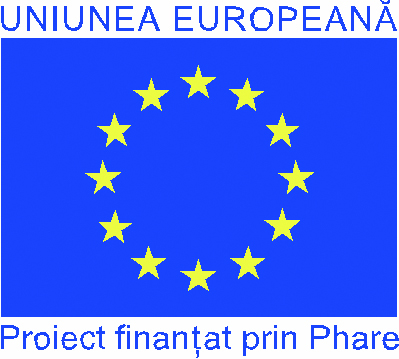 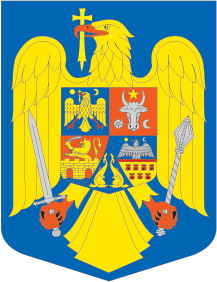 AUXILIAR  CURRICULAR pentruCICLUL SUPERIOR AL LICEULUIPROFILUL: TEHNICCALIFICAREA: TEHNICIAN PROIECTANT CADMODULUL:BAZELE DESENARII ASISTATE DE CALCULATORNIVELUL: 3AUTORI:CONSULTANŢĂ  CNDIPT: 	ROŞU DORIN, EXPERT CNDIPTASISTENŢĂ TEHNICĂ: 		WYG INTERNATIONALIVAN MYKYTYN, EXPERT 	Prezentul material se adresează pregătirii elevilor, pentru calificarea: Tehnician proiectant CAD, domeniului TEHNIC de nivel 3.Modulul pentru care a fost elaborat acest material auxiliar de învăţare este Bazele desenării asistate de calculator, pentru clasa a XI-a ruta directa a liceului tehnologic. Instruirea la acest modul se desfăşoară în  49 de ore în următoarea structură:teorie:  16 ore;laborator tehnologic:  33 ore.Modulul Bazele desenării asistate de calculator  conferă elevilor posibilitatea de a-şi forma competenţe tehnice în legătură cu realizarea unor schiţe şi desene tehnice cu ajutorul calculatorului.Prin studierea în paralel a unor utilitare de acest gen, pe lângă deprinderile de utilizare a facilităţilor acestora, se va avea în vedere şi formarea capacităţilor necesare selectării celui mai adecvat  program pentru o anumită activitate cerută.Pentru creşterea eficienţei procesului instructiv se va avea în vedere motivarea elevului şi încurajarea autoevaluării lui, atât pentru creşterea implicării lui în proces, cât şi pentru apropierea punctelor de vedere ale elevilor şi profesorului.Specificul disciplinei impune metode didactice interactive, recomandând cu precădere aplicaţiile practice individuale, metoda descoperirii, a demonstraţiei, conversaţia euristică.Intr-o primă fază elevii trebuie să rezolve etapă cu etapă, instrucţiunile profesorului pentru familiarizarea lor cu obiectele si funcţiile aferente lor puse la dispozitie de utilitarele respective.Pentru depistarea erorilor elevilor pe parcursul instruirii, se impune ca profesorul să urmărească strict fiecare elev, ceea ce presupune recurgerea la un sistem ordonat de prezentare, pas cu pas, în ritm impus, a facilităţilor  programelor. După parcurgerea acestei etape, ritmul de instruire poate diferi în funcţie de particularităţile fiecărui elev astfel incât la sfârşitu modulului fiecare elev să atingă performanţele sale maxime. Încă de la începutul fiecărei activităţi elevii trebuie să cunoască scopurile, obiectivele urmărite şi criteriile de evaluare, atât pentru creşterea nivelului autocunoaşterii şi autoevaluării, cât şi pentru urmărirea logicii activităţilor desfăşurate.Pentru o mai bună înţelegere şi fixare a termenilor, auxiliarul conţine un glosar al cuvintelor cheie utilizate în cadrul modulului care poate fi completat atât de profesor cât şi de elev.Pentru o eficienţă crescută a fiecărei activităţi, trebuiesc gândite fişe de documentare, fişe ce vor conţine informaţiile fundamentale necesare rezolvării sarcinilor de lucru. Evaluarea elevului nu trbuie să se limiteze numai la rezultatele unor teste ci, ea trebuie să ia în calcul şi evaluarea temelor, a observaţiilor de la activităţile curente desfaşurate în cadrul laboratorului tehnologic, etc.Aplicaţiile prezentate elevilor, cu care aceştia vor lucra, trebuie să aibă ca obiect, pe cât posibil, probleme concrete ale activităţilor din domeniul de activitate pentru a sublinia avantajele utilizării sistemelor informatice. Evaluarea trebuie să se axeze pe capacitatea de a rezolva o situaţie-problemă cu ajutorul calculatorului.Instruirea interactivă specifică acestui modul contribuie şi la conştientizarea faptului că un bun utilizator al calculatorului are şanse mai mari de reuşită în acţiunea de integrare socio-profesională.	Activităţile propuse elevilor, exerciţiile şi rezolvările lor urmăresc atingerea majorităţii criteriilor de performanţă respectând condiţiile de aplicabilitate cuprinse în Standardele de Pregătire Profesională.   Trebuie avut însă în vedere că acest auxiliar nu este un manual sau un tratat ştiinţific despre Bazele desenării asistate de calculator, iar suportul teoretic care însoţeşte fişele de lucru are rolul de a sprijini procesul de învăţare şi nu cel de predare.Observaţie:În materialul ce urmează au fost alese, ca exemplificare a facilităţilor oferite de calculator în procesul desenării, utilitarele:AutoCADCorelDRAWWordPaintAlegerea făcută nu este obligatorie, fiecare profesor putând alege numărul de utilitare şi utilitarele prezentate în funcţie de criteriile locale (profilul claselor, nivelul elevilor, baza materială avută la dispoziţie, etc.)C1. Creează şi utililizează desene tehniceC2. Realizează în etape o schiţă (desen) tehnică simplăC3. Realizează schiţe (desene) tehnice complexeDupă parcurgerea modului Bazele desenării asistate de calculator  elevii vor fi capabili:O1. Să execute operaţiile de bază cu fişiere   O2. Să deseneze figuri de bază utilizând facilităţile AutoCAD, CorelDraw, Paint sau WordO3. Să realizeze modificarea proprietăţilor obiectelor desenelorO4. Să copieze, să mute, să elimine, să deformeze un obiectO5. Să utilizeze acţiunile standard cu obiecte (gruparea, degruparea, alinierea, distribuirea)O6. Să modifice proprietăţile unor grupuri de obiecte (copiere, mutare)O7. Să organizeze desene utilizând straturi O8. Să insereze text în deseneO9. Să introducă cote în deseneO10. Să execute editări de desene complexeO11. Să ploteze deseneO12. Să selecteze utilitarul cel mai adecvat cerinţelor impuse de un desen datRelaţia dintre competenţele modulului, obiective şi activităţile de învăţare.Observaţie:În materialul prezentat s-a creat câte o activitate de învăţare pentru fiecare obiectiv al modulului, pentru o mai bună exemplificare a tuturor aspectelor legate de conţinutul modulului. Pentru crearea deprinderilor, normal, fiecare obiectiv va putea fi atins prin mai multe activităţi de învăţare.Sugestii metodoligicePredarea-învăţarea disciplinei Bazele desenării asistate de calculator va fi axată pe rezolvarea unor sarcini de lucru, utilizându-se preponderent metoda învăţării şi a formării deprinderilor prin rezolvarea unei game cât mai variate de aplicaţii practice Locul de desfăşurare a instruirii se impune a fi un laborator de informatică în care dotarea minimă să permită rezolvarea atât a sarcinilor individuale, cât şi cele specifice lucrului în echipă (2-3 elevi)Profesorii vor alege cele mai potrivite aplicaţii în funcţie de specialitate fiecărei clase.Este de dorit ca în afara calculatoarelor, laboratorul să mai fie dotat cu imprimantă şi în special video proiector şi tablă interactiva, deoarece specificul lucrului cu utilitarele ce asigură desenarea cu ajutorul calculatorului necesită exemplificarea operaţiilor de profesor în faţa clasei.Pentru proiectarea didactică eficientă, profesorul trebuie să-şi propună finalizarea unei etape de instruire într-o şedinţă de lucru de maxim 2 ore, astfel încât să nu mai fie necesară reluarea ultimelor secvenţe din şedinţa anterioară.Evaluarea trebuie să se axeze pe capacitatea de a rezolva o situaţie-problemă cu ajutorul calculatorului.Înaintea începerii studierii software-ului este de dorit sa fie prezentată o aplicaţie demonstrativă complexă care să-i motiveze suplimentar pe elevi în studierea cursului şi se impune deasemenea sublinierea marilor avantaje aduse de desenarea cu ajutorul calculatorului (precizie, acurateţe, posibilitatea transferului de date unui alt program sau maşină-unealtă, etc.)Fişele de rezumat ale modulului oferă cadrelor didactice şi elevilor mijloace de înregistrare a progresului.Înregistrările exaxte reprezintă un aspect important al administrării procesului de învăţare, şi poate de asemenea ajuta la informarea şi motovarea elevilor. Elevii ar trebui încurajaţi să-şi evalueze propriul proces de învăţare comentând cu privire la arii care le-au plăcut sau nu la un anumit subiect. Aceste comentarii pot oferi cadrelor didactice informaţii valoroase referitoare la arii care cauzează dificultăţi elevilor.Elevii ar trebui de asemenea să fie încurajaţi săîşi asume răspunderea pentru procesul de învăţare. Elevul care îşi asumă responsabilitatea pentru aspecte ce ţin de înregistrare pot contribui la acest obiectiv.Exemplul de copertă de fişă de rezumat de mai jos cuprinde o pagină a rezumatului progresului înregistrat de elev. Acest fapt poate fi folositor atât pentru elev cât şi pentru profesor şi poate ajuta la motivarea elevilor oferindu-le o indicaţie vizuală clară a progresului pe care l-au făcut.Glosarul poate fi completat de fiecare elev şi pus în portofoliul personal.7. INFORMAŢII PENTRU ELEVI	7.1. Consideraţii generaleGeneraţiile actuale de elevi nu mai sunt dispuse să primească informaţiile în mod clasic (manual tipărit, tablă, etc.) ci, sunt atrase de noile prezentări apropiate propriilor preocupări (calculator,Internet, interactivitate).De asemenea dorinţa lor de studiu este mai redusă (atracţii puternice şi variate ale mass mediei, în special televiziunea, Internetul, o supraveghere mai mică a familiei, jocurile pe calculator, etc.), în schimb tendinţa de respingere a aprecierilor şi informaţiilor primite de la generaţiile mature (în special părinţi şi profesori) este mai mare.În aceste condiţii profesorul trebuie să găsească modalităţile optime de comunicare cu elevii şi în special particularizarea lor  (mai ales în cazul ”elevilor problemă”).Cu voia sau voia lor, elevii trebuie atraşi nu numai în participarea la activităţile şcolare, ci şi la planificarea, pregătirea lor.Astfel, dacă în cazul conţinuturilor schimbări esenţiale nu sunt posibile, în metodele şi modul de desfăşurare al orelor, testelor, evaluării, elevii pot fi atraşi în selectarea lor.La începutul unei teme noi, elevii trebuie să fie clarificaţi atât asupra obiectivelor, cât şi asupra modalităţilor şi criteriilor de evaluare.În special în cazul modulelor (obiectelor) care au o mare parte a activităţii lor bazată pe lucrul cu calculatorul, elevul poate fi atras în autoevaluare lui cu ajutorul unui film al acţiunilor ce trebuiau executate pentru rezolvarea problemei. O astfel de modalitate are avantajele unei obiectivităţi totale şi a unei mai bune înţelegeri a modului corect de rezolvare a testului. Elevul învaţă din greşelile lui în ritm propriu, putând insista asupra unor operaţii necunoscute sau complexe prin repetarea proiecţiilor video a unor clipuri.Totodată, evaluarea îşi poate muta centrul de greutate de la testele de sfărşit de temă, la activitatea desfăşurată de elevi în timpul orelor, în funcţie de volumul şi calitatea materialului lucrat de elevi, existent în memoria calculatorului.De asemenea activitatea de predare, exerciţiile ca şi testele pot fi prezentate mai atractiv cu ajutorul calculatorului prin diverse imagini, filme, animaţii. Printr-o astfel de abordare, ora de curs se apropie mai mult de activităţile extraşcolare ale elevilor şi eficienţa procesului instructiv-educativ creşte.Este adevărat că o abordare de acest tip, impune profesorului cunoştiinţe superioare de IT, dar în cazul unor probleme complexe (ex: teste animate şi interactive) se poate apela la profesorii de informatică sau, temele proiectelor elevilor de profil informatică pot fi inspirate din materialul informatic necesar unor ore de alte profile.Pentru depistarea modalităţilor optime de desfăşurarea a orelor, profesorul trebuie să desfăşoare în permanenţă o adevărată activitate de cercetare (începând cu observarea curentă şi continuă a desfăşurării orelor şi terminând cu elaborarea şi interpretarea rezultatelor unor chestionare). În continuare se prezintă un model de o astfel de activitate.7.2. Model de cercetare în educaţieTema cercetăriiAceastă cercetare se realizează cu scopul îmbunătăţirii studiului individual al elevilor şi participarea mai activă la activităţile desfăşurate în timpul orelor de transmitere a noilor cunoştiinţeEste o cercetare de tip ameliorativIpoteza cercetăriiDacă se renunţă la metodele tradiţionale pentru instruirea elevilor atunci interesul (şi deci calitatea pregătirii) lor creşteCondiţia ipotezeiSe propune diminuarea masivă a materialului tipărit si ataşarea acestuia a unui material video, care să redea conţinutul manualului.Ipotezele temei:Copii nu mai sunt tentaţi (ba chiar resping) cititul cărţilorTinerii sunt atraşi de calculator şi îşi consumă o mare parte a timpului lor in faţa calculatoruluiImpactul vizual este mai puternic decât cel auditivO operaţie vizualizată este înţeleasă mai bine decât una descrisă verbal (în special în lucrul cu calculatorul)Filmul operaţiilor poate fi reluat oricând, de oriunde şi de oricâte ori este nevoie (fiecare învaţă în ritm propriu)Predarea se face pe baza materialului video:Ore mai atractiveElevii nu mai iau notiţe ample (atenţia se îndreaptă spre subiectul prezentat)Lipsa dictării (notiţelor ample) scurtează timpul predării, rămânând mai mult timp pentru aplicaţiiOrganizarea cercetăriiStabilirea eşantioanelorDeoarece în general în liceele de profil tehnic în ultimul timp există două clase paralele de specializarea Tehnician proiectant CAD (sau deoarece toate clasele de profil tehnic au un modul de Proiectare asistată de calculator) se alege o clasă (ex: XI A) drept martor de control (va continua în stilul tradiţional de lucru) şi altă clasă (ex:XI B) drept lot experimentalObservaţie:Pentru eliminarea unor factori neluaţi în considerare sau întâmplători (nivel de pregătire, situaţie familială, etc.) după parcurgerea unei teme (grup de teme) sau după un semestru (an) şcolar pot să se inverseze rolurile celor două clase.Modul de lucruLa clasa a XI-a A se va preda tradiţional, pe baza manualului şi organizării activităţii orelor în mod clasic.La clasa a XI-a B:Nu se vor lua notiţe sau va fi transmisă strict o schemă a lecţieiÎn schimb la fiecare oră de predare va fi utilizat un material video format din:O prezentare PowerPoint sau altă variantă de prezentare a lecţieiUn film care să exemplifice operaţiile cuprinse în lecţieElevii primesc acasă acest material şi au posibilitatea oricând în clasa (inclusiv în timpul unor teste) să consulte pe calculator materialul video. În contrapartidă elevii clasei a XI-a A pot consulta oricând manualul.Metode de cercetareMetodele utilizate în această cercetare vor fi:ObservaţiaVa fi urmărit comportamentul (interesul) elevilor celor două clase în timpul transmiterii noilor cunoştiinţe.Deoarece profesorul de specialitate realizează obsevarea acestora, procesul va fi de tipul:Directă (observatorul se află integrat în colectivul de elevi)Cu observator ascuns (elevii nu ştiu că sunt observaţi)Sistematică (se desfăşoară după un plan bine stabilit)Continuă (se desfăşoară fără întreruperi pe parcursul unei perioade mari stabilite)ExperimentulÎntreaga activitate desfăşurată în vederea cercetării constituie de fapt un experiment.El va fi de tip:Natural (se desfăşoară în condiţiile normale de activitate)ChestionarulEste o listă de întrebări ordonate după criterii metodologice,logice şi psihologice, care se adresează subiecţilor pentru investigarea opiniilor, atitudinilor, în vederea adunării informaţiilor cu diferite scopuri.Întrebările chestionarului pot fi:Întrebări închise (răspuns DA, NU sau DA, NU şi NU ŞTIU)Întrebări deschise (răspunsul este construit în întregime de către subiect)Întrebări cu răspunsuri la alegere (precodificate)Chestionarul poate fi folosit în orice fază a cercetării:Iniţial-pentru determinarea părerii şi impresiei elevilor faţă de manuale şi desfăşurarea orelor în generalÎn timpul cercetării pentru testarea pe parcurs a reacţiilor elevilor şi luarea eventualelor măsuri pentru îmbunătăţirea experimentuluiFinal-pentru obţinerea concluziilor referitoare la efectul experimentului asupra elevilor.Analiza produselor şcolareSe vor studia în mod obiectiv rezultatele activităţii elevilor celor două clase cuprinse în experiment, urmărindu-se:Cantitatea şi calitatea lucrărilor efectuate de elevii celor două clase în timpul orelor de aplicaţii practiceMedia notelor obţinute la testeAncheta pe bază de chestionarVă rugăm să completaţi cu atenţie şi sinceritate chestionarul următor.Datele vor fi confidenţiale şi vor fi utilizate pentru îmbunătăţirea activităţii de instruire din cadrul orelor de CADÎn timpul pregătirii individuale utilizaţi ca sursă de informare manualul:La fiecare pregătire a unei oreDestul de desRarNiciodatăConsideraţi că manualul vă ajută în pregătirea dumneaoastrăDaNuNu ştiuEnumeraţi trei motive pentru care consideraţi manualul un ajutor:1,……………………..2………………………3………………………Enumeraţi trei motive pentru care nu consideraţi manualul un ajutor:1………………………2………………………3………………………Care este sursa principală de informaţie privind specialitatea CAD:Profesorul de specialitateManualulColegii, prieteniiInternetulLiteratura de specialitate existenta pe piaţăCare modalitate de prezentare a unui subiect nou, consideraţi că v-ar ajuta să-l înţelegeţi mai bine:PrelegereaProiecţie videoMaterialul tipăritPrezentare video cu explicaţii de momentConsideraţi că aţi urmări mai atent subiectul unei ore de curs dacă nu aţi lua notiţe:DaNuÎn timpul unui test, pentru reamintirea unor operaţii, aţi prefera să consultaţi:Un film al operaţiilor respectiveUn manualO lucrare anterioară executată la laboratorInternetulÎn desfăşurarea activităţilor din cadrul orelor (de CAD) consideraţi că ar trebui mărită durata aferentă exerciţiilor de laborator:DaNuAranjaţi într-un clasament al ocupării timpului liber următoarele activităţi: urmărirea programelor TV, lucrul cu calculatorul, plimbare, sport, dans, discuţii cu prietenii:Prelucrarea şi interpretarea datelorDatele obţinute în urma cercetării în educaţie urmează a fi prelucrate şi prezentate într-o formă accesibilă, sintetică şi relevantă. În acest scop sunt folosite metodele statistico-matematice şi reprezentările grafice.Metodele statistico-matematice surprind relaţiile cantitative dintre fenomenele investigate, prin calculul unor indici cum ar fi:Media aritmetică (M) M=Σai/n unde ai valorile obţinute în procesul cercetăriin numărul acestor valoriMediana (Me) –valoarea care împarte şirul datelor în două grupe egale ca număr de componente Me=(n+1)/2Modulul (Mo) – valoarea cu frecvenţa cea mai mare dintr-un şir de dateAmplitudinea împrăştierii (A) A=amax-aminAbaterea medie (AM) se obţine prin calcularea diferenţelor măsurărilor şi media aritmetică, după care se însumează aceste diferenţe şi se împarte la numărul cazurilor. AM=Σ(ai-M)/nAbaterea standard (σ) surprinde gradul de împrăştiere a rezultatelor faţă de tendinţa centrală (valoarea mijlocie) Este considerat cel mai precis indice al variabilităţii.Reprezentarea grafică a rezultatelor recoltate şi prelucrate sintetic poate fi facută folosind:Curbe de probabilitateDistribuţii de frecvenţăHistograme (reprezentare prin dreptunghiuri a căror înălţime corespunde frecvenţei mărimii respective)SchemeGraficeFiguriTabeleElaborarea concluziilorConcluziile trase trebuie să aducă în discuţie cauzele care au generat situaţia investigată. Indiferent dacă aceste cauze sunt pozitive sau negative ele trebuie să fie analizate:Pentru decelerarea lor în vederea stimulării (cauze pozitive)Pentru a şti precis ce urmează a fi contracaratDiagnoza şi prognoza ca operaţii intrinseci unei cercetări pedagogice nu sunt posibile fără o raportare raţională la triada cauze-proces-efect8. ACTIVITĂŢI DE ÎNVĂŢAREActivitatea de învăţare 1Modulul: Bazele desenării asistate de calculatorTimp de lucru:  30 minObiectivul: O1. Să execute operaţiile de bază cu fişiereNumele elevului...........................Data.....................Cunoaşterea operaţiilor de bază cu fişiere este o cerinţă esenţială în activitatea de desenare cu ajutorul calculatorului (de fapt fără aceste operaţii orice actvitate asistată de calculator  nu se poate derula).Ca orice utilitar care lucrează sub Windows şi utilitarele alese pentru exemplificarea desenării asistate de calculator lucrează cu fişiere, care vor suporta aceleaşi operaţii standard: creare, deschidere, închidere, salvare, copiere, mutare, etc.La crearea unui fişier nou există două posibilităţi:Crearea fişierului pe baza unui format predefinitCrearea fişierului pe baza unui anumit format care va fi selectat dintr-o listă (varianta Template)Crearea unui fişier cu ajutorul Vrăjitorului (Wizard)În general varianta dorită este aleasă din opţiunile puse la dispoziţie de utilitar printr-o fereastră specială.FIŞA DE LUCRU nr. 1În fiecare dintre utilitarele studiate să se execute următorii paşi:Să se lanseze în lucru utilitarul respectivSă se creeze un nou fişier:Pe baza şablonului implicit Pe baza unui şablon ISO ( unităţi de măsură în mm, format A3, etc.)În fiecare din desenele create se desenează patru obiecte grafice diferite (la alegere)Se salvează desenele cu denumirea Şablon implicit, respectiv Şablon ales, în directorul C:\ExercitiiSe deschide fişierul Şablon implicit şi se mai desenează câte două obiecte grafice diferiteSe salvează fişierul astfel încât să fie păstrate pe discul calculatorului ambele variante 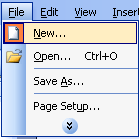 FIŞĂ DE DOCUMENTARE nr. 1Crearea unui fişier nou în WORD:După lansarea în lucru a utilitarului pentru afişarea ferestrei de dialog pentru fişierele noi se selectează opţiunea FILE-NEWVa fi afişată fereastra de dialog pentru alegerea şablonului noului fişier: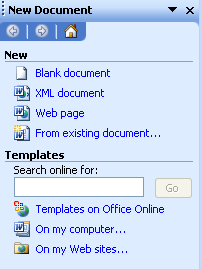 		Tipuri de fişiere cu format dat	Tipuri de fişiere cu format la alegere:	Formate predefinite ale utilitarului Word(nefiind un utilitar destinat desenării, printre formatele predefinite nu se regăseşte şi unul cu cerinţele date.Se va alege formatul de tip Blank Document apoi cerinţele vor fi setate din opţiunea FILE-PAGE SETUP)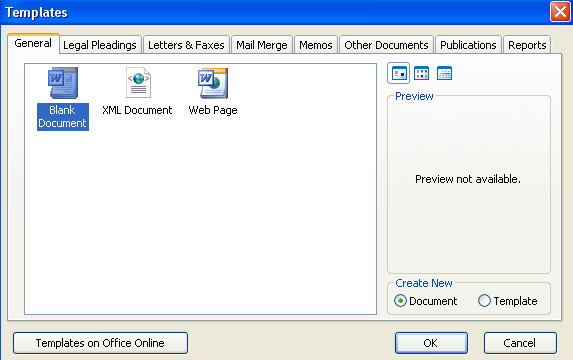 Crearea unui fişier nou în AutoCAD: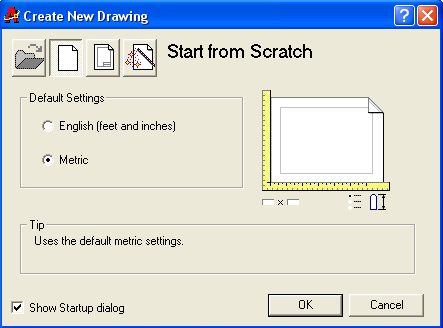 După lansarea în lucru a utilitarului este afişată ferestra de selectare a acţiunii:Deschidere fişierCreare fişier nou cu şablon predefinitCreare fişier nou cu alegere a şablonului Creare fişier nou cu ajutorul 	Vrăjitorului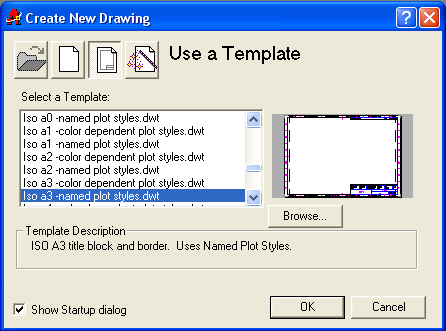 Variantele de şabloane puse la dispoziţie de utilitar (fiind un program specilizat pentru desenarea profesionostă între şabloanele puse la dispoziţie este şi cel cerut de problemă)Crearea unui fişier nou în CorelDRAW:După lansarea în execuţie a utilitarului şi acesta pune la dispoziţia utilizatorului printr-o fereastră specială tipurile de fişiere disponibile:Creare fişier nou pe baza unui şablon predefinit	Deschidere fişiere recent utilizate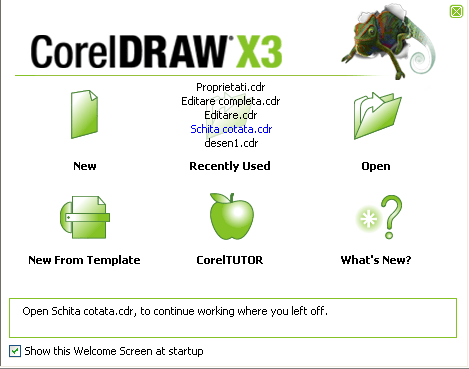 Deschidere fişiereCreare fişier nou pe baza unui şablon alesOperaţii demonstrative pentru lucrul în CorelDRAWNoutăţi despre utilitarFişierele şablon puse la dispoziţie de utilitar sunt de diverse forme (nu neapărat pentru şabloane de desenare standard). După cum se observă din imaginea următoare tipurile de şabloane sunt mai asemănătoare cu ale Word-ului decât cu cele ale AutoCAD-ului.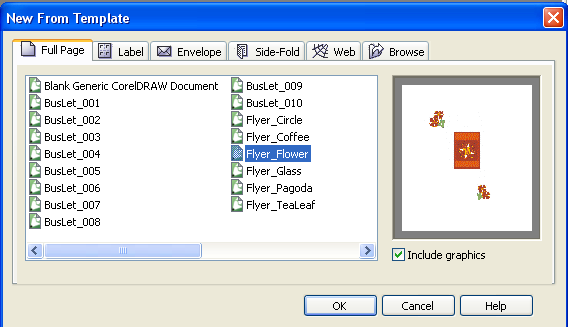 În timpul lucrului (nu la lansarea în execuţie a programului) submeniul opţiunii FILE a meniului principal pune la dispoziţia utilizatorului toate posibilităţile de creare a unui fişier nou: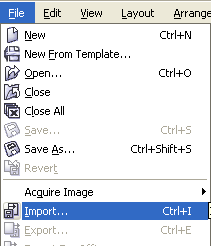 Creare fişier nou pe baza şablonului predefinitCreare fişier nou pa baza unui şablon alesDeschidere fişier creat anteriorImportarea unui desen creat cu alt utilitar (ex.:AutoCAD)Crearea unui fişier nou în Paint:După lansarea în execuţie a utilitarului ca şi în cazul altor acţiuni Paint-ul se dovedeşte cel mai sărac în opţiunile puse la dispoziţia utilizatorului pentru crearea unui fişier nou. Astfel prin submeniul FILE al meniului principal poate fi creat un nou fişier pe baza unui format predefinit anterior (opţiunea NEW).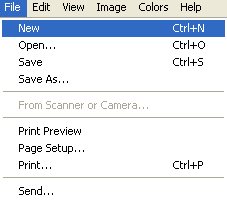 FIŞĂ DE DOCUMENTARE nr. 2Lucrul cu fişiereCa orice utilitar care lucrează sub Windows acţiunile standard cu fişiere sunt:DeschidereSalvareSalvare ca altă variantăSalvare specialăToate utilitarele studiate a aceleaşi modalităţi de lucru cu fişiereleDeschiderea fişierelor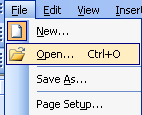 Poate fi realizată în trei moduri:Selectarea opţiunii OPEN a submeniului FILE a meniului principalSelectarea instrumentului OPEN al barei de instrumenteAcţionarea tastelor CTRL+O (scurtătura)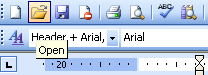 În oricare din situaţiile prezentate se afişează o ferestră specifică, în care se execută paşii necesari deschiderii fişierului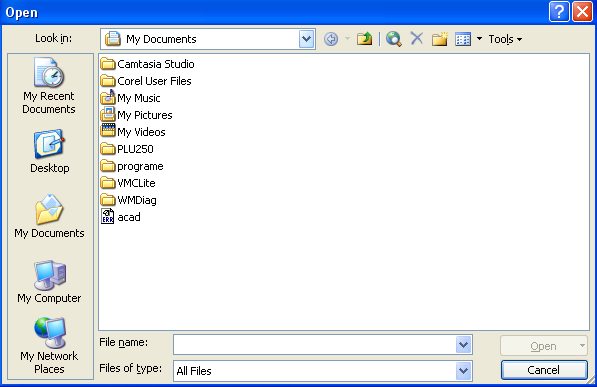 Locul în care se află fişierul (calea)Numele fişierului căutat (sau se selectează din lista)Tipul fişierului căutat (extensia sa)Salvarea fişierelor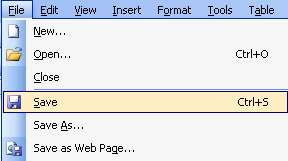 Ca şi deschiderea lui un fişier poate fi salvat (pentru a reţine modificările efectuate şi a fi utilizat ulterior) în trei moduri:Selectarea opţiunii SAVE a submeniului FILE a meniului principalSelectarea instrumentului SAVE al barei de instrumenteAcţionarea tastelor CTRL+S (scurtătura)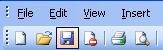 Observaţie:Dacă fişierul exista în memoria calculatorului înainte de sesiunea de lucru curentă şi a fost modificat, la acţiunea de salvare, noua variantă înlocuieşte varianta precedentă (varianta veche se pierde)Dacă fişierul se află la prima salvare, atunci dupa oricare dintre acţiunile descrise, se deschide o fereastră pentru completarea datelor necesare salvării (fereastra are componentele şi acţiunile identice cu cele ale ferestrei afişate la deschiderea unui fişier):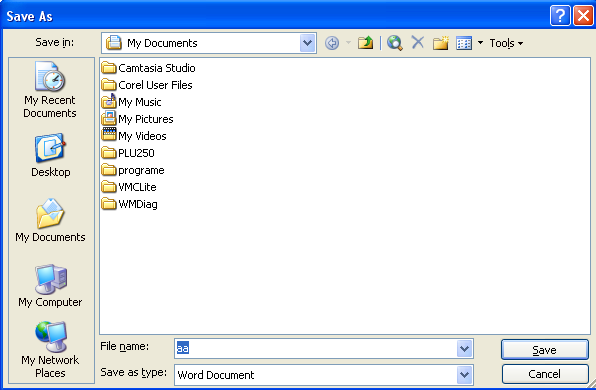 Salvarea cu un alt nume a fişieruluiOperaţia este asemănătoare cu salvarea simplă, dar este aplicată unui fişier salvat anterior, apoi modificat şi pentru care se doreşte reţinerea ambelor varianteSalvarea cu un alt nume poate fi realizată prin selectarea opţiunii SAVE AS a submeniului FILE a meniului principalSalvare specială a fişieruluiAceastă operaţie este necesară când se cunoaşte o altă destinaţie a fişierului decât cea specificâ utilitarului respectiv (pentru uşurarea lucrului cu fişierul respectiv cu un alt utilitar). Acţiunea este posibilă, fie prin opţiunile de salvare suplimentare puse la dispoziţia utilizatorului de submeniul FILE, fie de modificarea extensiei fişierului (Save as type) la salvarea sa cu un alt nume în fereastra de salvare caracteristicăExemple:Word: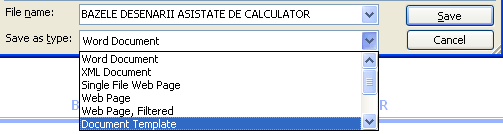 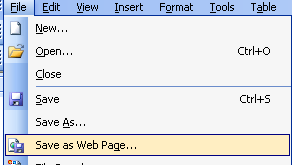 Salvare ca pagină de InternetPaint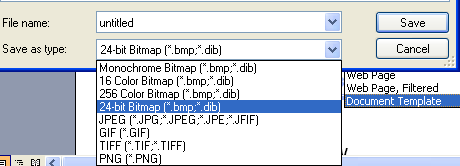 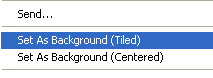 AutoCAD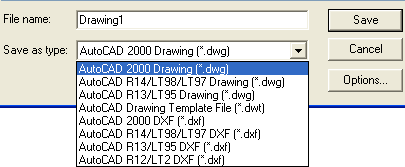 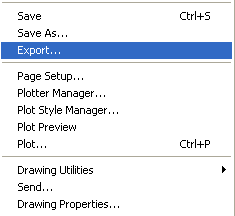 CorelDRAW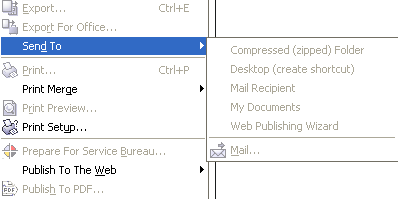 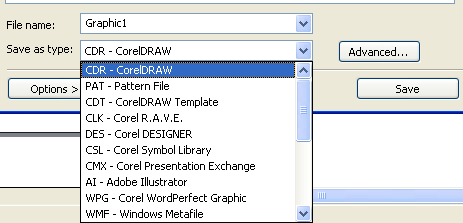 Închiderea fişierelorÎnchiderea unui fişier în utilitarele prezentate se realizează prin:Opţiunea CLOSE a submeniului FILE  a meniului principalAcţionarea butonului de închidere al ferestrei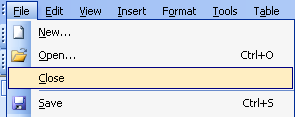 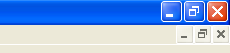 Observaţie:Atenţie la butonul de închidere folosit (acţionarea butonului superior din bara de titlu, determină închiderea sesiunii de lucru cu utilitarul respectiv)Activitatea de învăţare 2Modulul: Bazele desenării asistate de calculatorTimp de lucru: 100 minObiectivul: O2.Să deseneze figuri de bază utilizând facilităţile utilitarelor   Numele elevului...........................Data.....................Toate utilitarele care permit desenarea cu ajutorul calculatorului pun la dispoziţia utilizatorului o paletă de obiecte  cu ajutorul căreia se pot realiza schiţele cerute.Deosebirile esenţiale în această activitate constau în existenţa şi facilităţile diferite de desenare precisă şi rapidă a obiectelor componente unui desen, determinate de:Reţeaua Grid (cu posibilitaţi cât mai complexe de setare a acesteia)Sistemul Snap (cu posibilitaţi cât mai complexe de setare al acestuia)Sistemul de afişarea coordonatelorÎn tabelul următor se face o comparaţie între cele 4 utilitare din acest punct de vedereFişă de lucruSă se deseneze cu ajutorul fiecărui utilitar prezentat următoarea schiţă: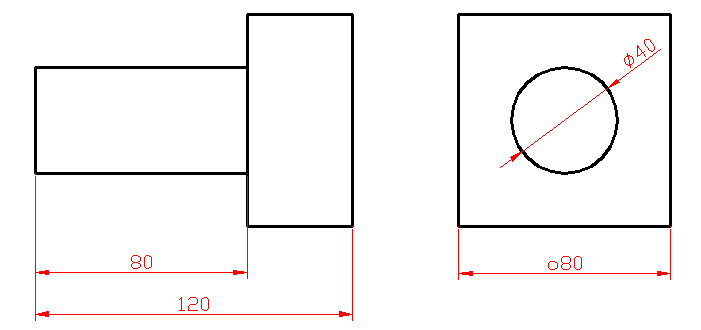 Pentru fiecare utilitar se vor parcurge următorii paşi:Se va lansa în lucru utilitarul respectivSe va crea un document nou, setându-se corespunzător formatulSe vor activa şi seta corespunzător mecanismele de lucru (grid, snap, etc.)Se vor desena elementele desenuluiSe vor dezactiva mecanismele de lucru şi se va previzualiza desenulSe va salva desenul cu numele Schiţă şi extensia corespunzătoare în directorul C:\ExercitiiFIŞĂ DE DOCUMENTARE nr. 1Setarea sistemelor specifice se realizează astfel:Un alt element care diferenţiază utilitarele enunţate în privinţa desenarii obiectelor este şi posibilitatea introducerii de la tastatură a coordonatelor punctelor (posibilitate existentă la sistemul AutoCAD şi parţial la CorelDRAW)Pentru asigurarea unui punct unitar de desenare a obiectelor se va prezenta numai varianta barei de instrumente (AutoCAD-ul mai permite şi alte variante)Bara de instrumente de desenare a AutoCAD-ului:Segmente de dreapta	Linii	Segmente duble	Polilinie (linii combinate cu arce)Poligoane regulateDreptunghiuriArce de cercCercuriLinii curbe (spline)ElipseBlocuriPuncteHaşuriRegiuniText	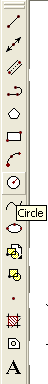 Bara de instrumente de desenare a CoreDRAW-ului:Faţă de cea a AutoCAD-ului această bară prezintă subopţiuni, care pot fi afişate prin acţionarea butonului stâng al mouse-ului pe săgeata butonului corespunzător fiecărui set de obiecte. Deasemenea după selectarea unui anumit obiect, bara de proprietăţi a ferestrei se modifică corespunzător caracteristicilor obiectului respectivBară de stare pentru desenarea unei linii: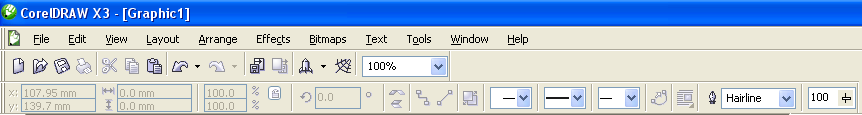 Bară de stare pentru desenarea unui poligon: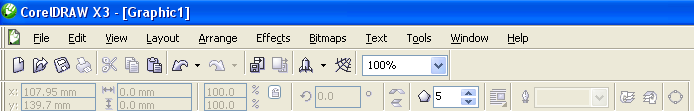 Bara de instrumente de desenare a CorelDraw-ului are următoarea componenţă:Instrumentul de selectare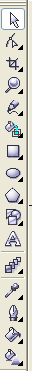 Forme (cuţit, gumă, etc)Instrumente de decupareInstrumente de vizualizareDesenare cu mâna liberă (segmente, linii curbe, linii artistice, etc.)Umplere sau desenare inteligentăDreptunghi (pătratul se desenează ţinând tasta Shift apăsată)Elipsă (cercul se desenează ţinând tasta Shift apăsată)PoligoaneForme geometrice de bazăTextÎmbinare interactivăPipetă culoareConturUmplereUmplere interactivăBara de instrumente de desenare a Word-ului: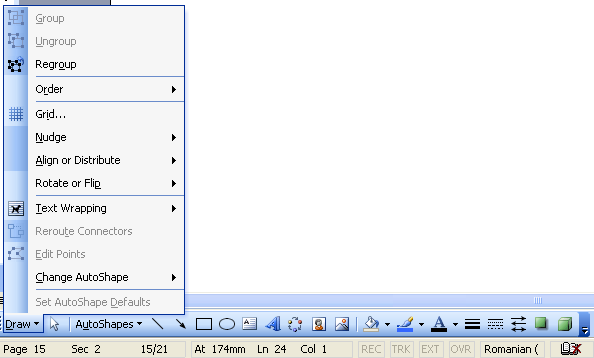 Bara de instrumente de desenare a Paint-ului: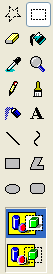 Instrumente de selecţie (formă poligonală – formă dreptunghiulară)Gumă ştergere – Instrument umplere culoarePipetă culoare – Instrument modificare vizualizareCreion desenare – Pensulă culoareSpray culoare – TextDesenare segment – Desenare linie curbă Dreptunghi – PoligonElipsă – Elipsă cu colţuri rotunjite		          Zonă de selecţie a proprietăţilor (se modifică în funcţie de instrumentul selectat)Activitatea de învăţare 3Modulul: Bazele desenării asistate de calculatorTimp de lucru:  20 minObiectivul: O3 Să realizeze modificarea proprietăţilor obiectelor desenelorNumele elevului...........................Data.....................Modificarea proprietăţilor obiectelor componente unui desen este o operaţie deosebit de utilă, fie în cazul în care pe parcursul executării desenului au intervenit schimbări, fie când după desenarea unui obiect se observă neconcordanţe cu originalul.Ca la toate operaţiile cu obiecte, utilitarele studiate prezintă o complexitate mai mare sau mai mică a acestei acţiuni (în funcţie de ce proprietăţi se pot modica)Oricum acţiunea începe cu selectare obiectului ale cărui proprietăţi se vor modifica, operaţie care deja diferenţiază utilitarele (de la Paint care are o modalitate de selectare greoaie şi relativ imprecisă până la AutoCAD cu o mulţime de variante de selecţie)FIŞA DE LUCRU nr. 1În fiecare dintre utilitarele studiate să se execute următorii paşi:Să se lanseze în lucru utilitarul respectivSă se deschidă desenul C:\Exercitii\Proprietăţi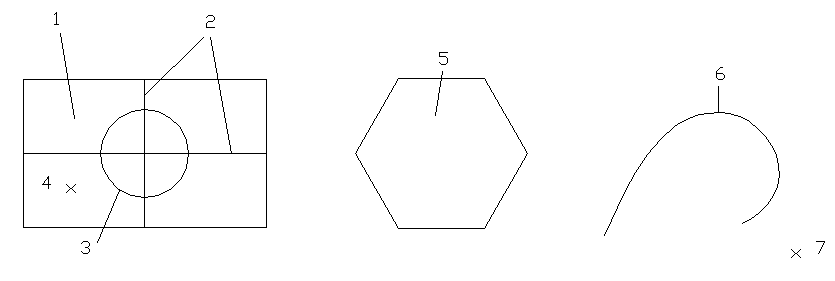 Să se modifice următoarele proprietăţi ale obiectelor:Linia de contur a dreptunghiului 1 să fie de culoare roşieAxele de simetrie 2 ale dreptunghiului 1 să fie de tip linie-punctCercul 3 să treacă prin punctul 4Linia de contur a hexagonului 5 să aibe grosimea dublăExtremitatea dreapta a liniei curbe 6 să fie mutată în punctul 7Să se salveze desenul cu modificările efectuateExemplu: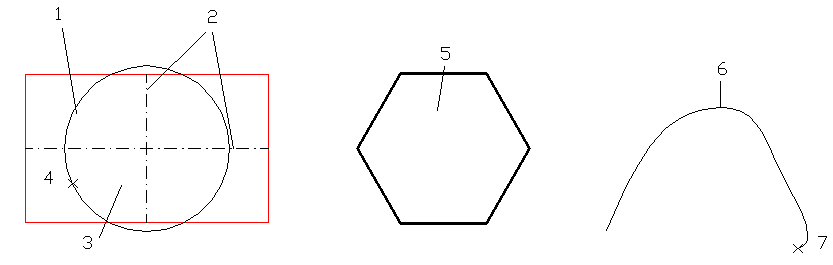 FIŞĂ DE DOCUMENTARE nr. 1Selectarea obiectelor în WORD:Selectarea obiectelor în Word se realizează printr-un click stânga al mouse-ului pe obiectul respectiv.Dacă se doreşte o selectare multiplă, în timpul acestei operaţii, se ţine apăsată tasta ShiftSelectarea obiectelor în Paint: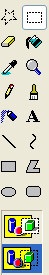 Selectarea obiectelor în Paint se realizează, prin indicarea a două colţuri opuse ale unei ferestre ce va cuprinde obiectele de selectat, cu ajutorul instrumentului de selectare al barei de instrumente (dezavantajul apare la selectarea strictă a unui singur obiect sau, la selectarea multiplă a unor obiecte între care se află şi alte obiecte).Selectarea obiectelor în CorelDRAW:Selectarea obiectelor în CorelDRAW se realizează cu ajutorul instrumentului Pick Tool din bara de instrumente: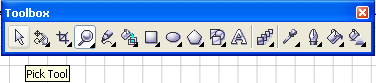 Selectarea se realizează:Click stânga mouse pe obiectul respectivPentru selecţie multiplă se ţine apăsată tasta ShiftSe incadrează obiectul (obiectele) de selectat intr-o fereastră cu ajutorul mouse-ului prin procedeul drag and dropDeselectarea unuia sau a mai multe obiecte se face prin: click stânga mouse în afara obiectelor selectateUn nou click stânga pe obiect tinând apăsată tasta ShiftSelectarea obiectelor în AutoCAD:Selectarea obiectelor în AutocAD se realizează prin:click stânga al mouse-ului pe obiectul respectivîncadrarea obiectelor într-o fereastră indicată prin colţurile sale opuse cu ajutorul mouse-uluicâteva obţiuni ale operaţiei de selectare sunt:r-elimină un element deja selectat din gruparea respectivă (elementul este indicat în continuare prin click stânga mouse)a-adaugă un element la grupul selectat anteriorw-selectează toate obiectele cuprinse în totalitate într-o fereastră indicată conform variantei de selecţie 2c- indicată conform variantei de selecţie 2cp- selectează toate obiectele cuprinse total sau parţial într-o fereastră poligonală ale carei vârfuri sunt indicate în continuareall- selectează toate obiectele desenate, etc.Observaţie: Operaţia de selectare în AutoCAD se încheie prin acţionarea tastei Enter la cererea de selectare a calculatoruluiFIŞĂ DE DOCUMENTARE nr. 2Modificarea proprietăţilor obiectelor în WORD:După selectarea obiectului se acţionează instrumentul din bara de instrumente Draw corespunzător proprietăţii a cărei caracteristici se modifică: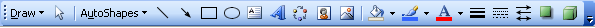 Instrumentul de umplere cu culoareInstrumentul de culoare pentru conturInstrumentul de culoare pentru fondInstrumentul pentru grosimea liniilorInstrumentul pentru tipul de linieInstrumentul pentru tipul de săgeatăInstrumentul pentru stilul de umbrire Instrumentul pentru stilul aspectul spaţialModificarea proprietăţilor obiectelor în Paint:În Paint proprietăţile obiectelor nu pot fi  modificate în sensul dorit. (Unele proprietăţi pot fi modificate, dar nu printr-un mecanism special ci, prin acţiuni relativ improprii activităţii.Exemplu:Schimbarea tipului de linie s-ar putea realiza prin stergerea unor porţiuni din linia continuăSchimbarea culorii prin umplerea celulelor cu ajutorul instrumentului de desenare (Pencil), ş.a.m.d.Oricum metodele sunt neaceptabile datorită volumului mare de lucru, impreciziei, operaţiilor limitate ce pot fi executate, etc.)Modificarea proprietăţilor obiectelor în AutoCAD:În AutoCAD proprietăţile obiectelor pot fi  modificate în trei variante:Selectarea obiectului şi apoi selectarea subopţiunii Properties a opţiunii Modify a meniului principal (sau scrierea în linia  de comandă a cuvântului cheie Properties)Scierea în linia de comanda a cuvântului cheie ChpropScierea în linia de comanda a cuvântului cheie ChangeVarianta Properties:Se afişează o fereastră în care sunt afişate valorile unor proprietăţi şi în care pot fi efectuate modificările impuse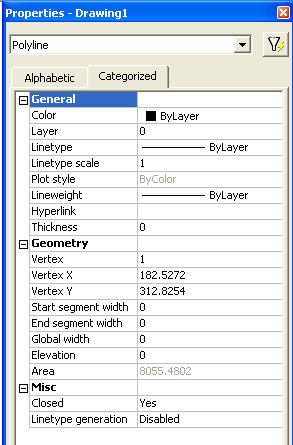 CuloareStratul de desenarea din care face parteTipul de linieScara tipului de linie (importantă la linia punctată, întreruptă, etc.)Grosimea linieiCoordonatelei primului vârf(Componenţa ferestrei se modifică în funcţie de obiectul selectat)Varianta Change:După scrierea cuvântului cheie şi selectarea obiectului este afişat prompter-ul: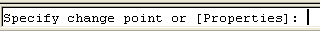 Specify change point – varianta implicită (se introduce un punct prin care va trece obiectul respectiv sau un capăt al lui-nu este aplicabilă oricărui obiect – pentru segmente, cercuri, arce, polilinii, etc.)Properties – permite afişarea listei de proprietăţi: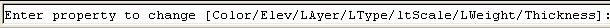 Color –culoarea liniei obiectuluiElev – înălţimea de desenare (poziţia pe verticală a creionului de desenare)Layer – stratul de desenare pe care se află obiectulLtype – tipul de linii:Continuous (continuă)Dashed (întreruptă)Dashdot (linie punct)ltScale – scara afişării liniilor (importantă pentru tipurile discontinue de linii)LWeight – grosimea linieiThickness – înălţimea în spaţiu a conturului plan desenat (pentru desenarea 3D de tip wireframe)După selectarea proprietăţii dorite (prin tastarea literelor mari conţinute de cuvântul corespunzător) se introduce noua valoare a proprietăţiiComanda se încheie cu acţionarea tastei Enter (ca la selectare)Varianta Chprop:Este o variantă prescurtată a comenzii Change, deoarece după scrierea cuvântului cheie şi selectarea obiectului, se afişează direct lista proprietăţilor disponibile:Modificarea proprietăţilor obiectelor în CorelDRAW:În CorelDRAW proprietăţile obiectelor pot fi  modificate cu ajutorul ferestrei Properties, fereastră afişată fie prin:Selectarea opţiunii Properties din meniul contextual (click dreapta mouse pe obiectul respectiv)Selectarea opţiunii Window – Dockers – Properties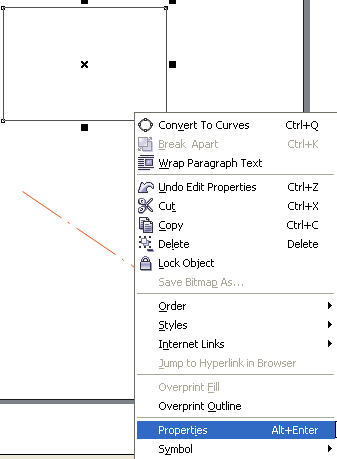 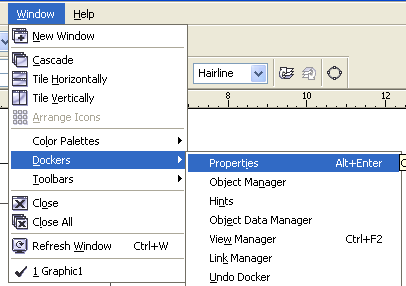 Fereastra care este afişată conţine 6 subferestre cu ajutorul cărora pot fi modificate majoritatea proprietăţilor:Subfereastra 	Subfereastra		Subfereastra		Subfereastrapentru umplere	proprietăţilor		proprietăţilor		proprietăţilorcu culoare		liniei de contur	generale ale		geometrice ale(Fill)			(Outline)		obiectului		obiectului						selectat 		(Details)						(General)				Subfereastra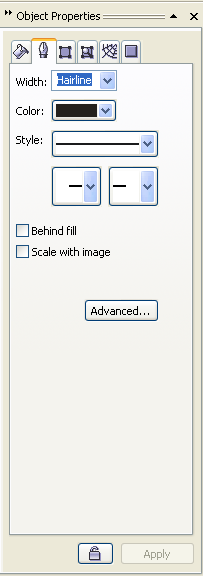 				proprietăţilor				legate de www				(Internet)Grosimea linieiCuloarea liniei		 Subfereastra				operaţiilorTipul liniei			legate de obiect				(denumirea obiectului)Forma extremităţilorButon de blocare a obiectului (nu mai poate fi modificat)Buton de aplicare a modificărilor efectuateActivitatea de învăţare 4Modulul: Bazele desenării asistate de calculatorTimp de lucru:  15 minObiectivul: O4. Să copieze, să mute, să elimine, să deformeze un obiect Numele elevului...........................Data.....................În cadrul acestei activităţi de învăţare se va lucra cu modalităţi diferite de modificare a obiectelor decât cele prezentate la editarea complexă a desenelor (obiectelor)Operaţiile obişnuite de lucru cu obiecte (copiere,mutare,etc.) sunt relativ identice pentru toate utilitarele cu unele excepţii. Astfel toate conţin în submeniul Edit al meniului principal sau instrumentele corespunzătoare în bara Standard operaţiile de:-copiere (Copy şi Paste)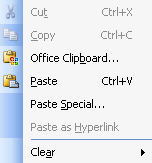 -mutare (Cut şi Paste)-ştergere (Clear)Deasemenea utilitarele prezentate (cu excepţia Paint-ului) prezintă pentru obiectele desenate mai multe puncte de ancorare (numite noduri, grip-uri, etc.). Acţionarea asupra fiecărui din aceste puncte determină o anumită deformare a obiectului respectiv.Acţionarea lor se realizează prin metoda drag and drop (se dă click stînga mouse pe el, se menţine butonul apăsat, se deplasează mouse-ul în poziţia dorită şi se eliberează butonul mouse-ului).FIŞA DE LUCRU nr. 1Să se execute următoarele acţiuni:Se lansează în lucru cele patru utilitare studiateÎntr-un format nou se desenează un cerc şi un dreptunghiSă se realizeze patru copii ale cercului în vârfurile dreptunghiuluiSă se mute cercul original în centrul dreptunghiuluiSă se şteargă cercul din colţul stânga-sus al dreptunghiuluiSă se deformeze dreptunghiul astfel:Colţul stânga sus să ajungă în vechiul centru al dreptunghiuluiColţul dreapta sus să se deplaseze vertical până la dublarea laturii respectiveColţul dreapta jos să se deplaseze orizontal până în fostul mijloc al bazeiSă se salveze desenul cu numele Editări simple în directorul C:\ExerciţiiExemplu: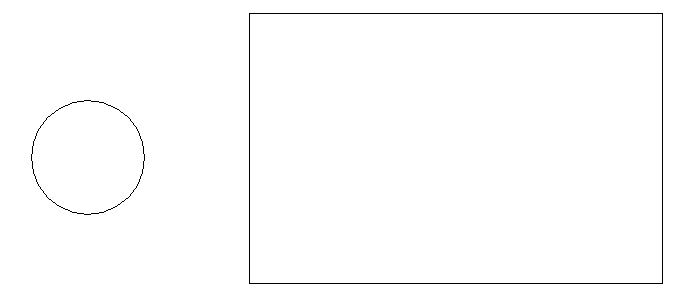 Desenul iniţial:Desenul după copierea cercului: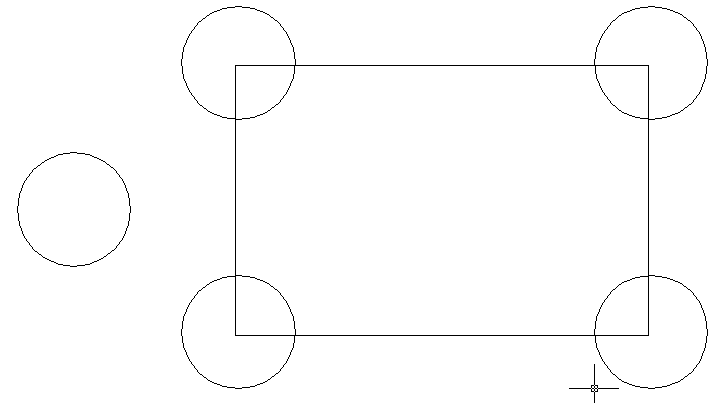 Desenul după mutarea cercului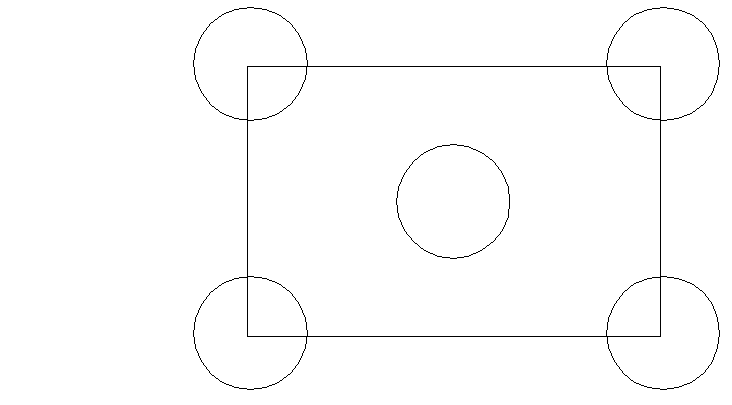 Desenul după ştergerea cercului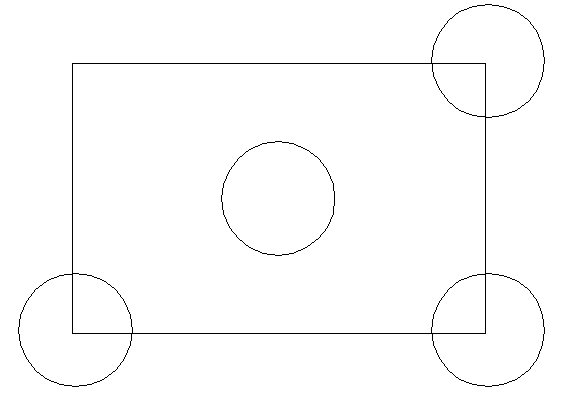 Desenul după prima deformare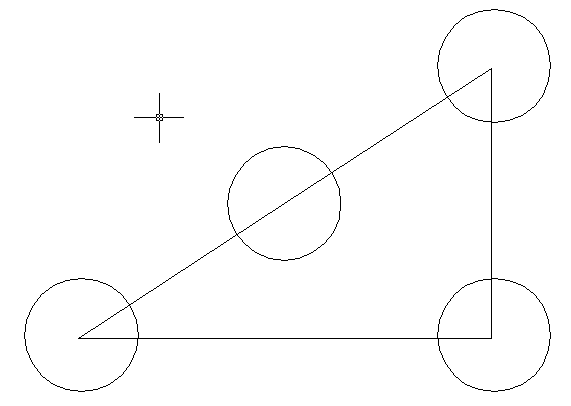 Desenul după a doua deformare: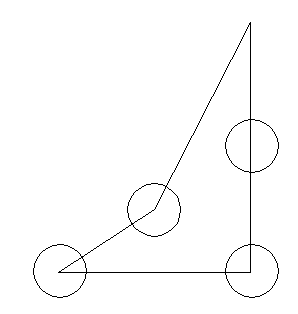 Desenul după a treia deformare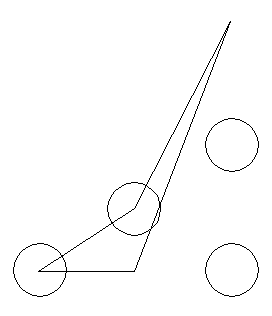 FIŞĂ DE DOCUMENTAREEditarea simplă a obiectelor în WordPentru uşurarea activităţilor de acest gen se vor activa şi seta mecanismele Snap şi GridOperaţiile expuse sunt valabile în Word cu o excepţie.Operaţia de deformare cu ajutorul grip-urilor nu este completă, deoarece sunt posibile numai mişcări pe verticală, orizontală sau oblic la 450, iar deformarea este numai de tip translaţie.În concluzie deformările cerute în problemă nu sunt posibile-vor determina figurile: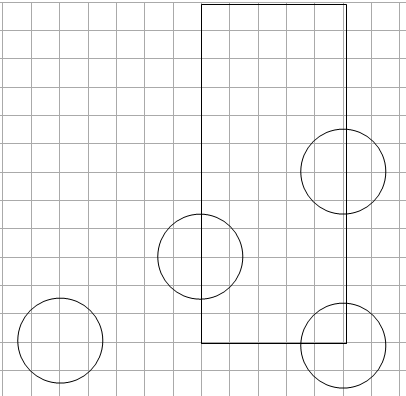 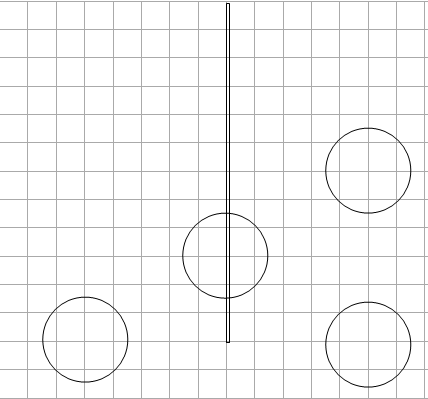 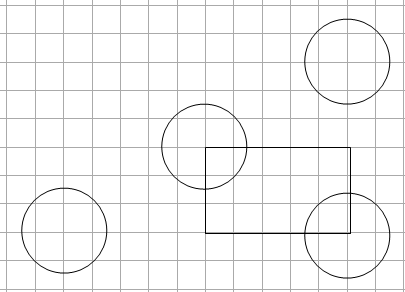 Editarea simplă a obiectelor în PaintŞi în Paint sunt posibile operaţiile de copiere, mutare şi ştergere a obiectelor (numai dacă ele nu se intersectează cu altele, deoarece în acest caz în afara obiectului propriu-zis se selectează şi părţile comune cu celelalte obiecte ale desenului) Exemplu:Copierea dreptunghiului (inclusiv a porţiunii de cerc inclusă în el)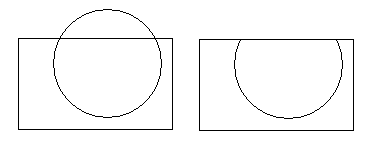 De asemenea în Paint nu există mecanismul grip-urilor, deci deformările propuse nu sunt posibileEditarea simplă a obiectelor în AutoCADToate mecanismele şi operaţiile prezentate există în AutoCAD, deci toţi paşii problemei pot fi executaţi. Este de menţionat că utilitarul conţine comenzi speciale pentru aceste operaţii (Copy, Move şi Erase din meniul Modify), comenzi care dau precizie sporită operaţiilor menţionate (pot fi introduse coordonatele punctelor unde se vor copia sau muta obiectele)Editarea simplă a obiectelor în CorelDRAWŞi CoreDraw-ul are în dotare mecanismele (Grid, Snap, ObjectSnap, Node-uri,etc) şi comenzile necesare operaţiilor cerute.În privinţa modificării poziţiei nodurilor apar aceleaşi probleme ca la Word (nu este posibilă deplasarea individuală a unui singur nod ci, translatarea întregii laturi căreia îi aparţine nodul respectiv. Există două situaţii:Prin selectarea obiectului (click stânga mouse pe obiect cu instrumentul Pick)În această situaţie apar 9 noduri (8 de încadrare a obiectului şi unul în centrul său) care permit translaţia pe verticală, orizontală, 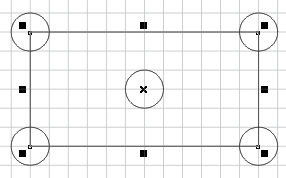 oblică la 450  (cele din colţuri) sau mutarea obiectului (cel din mijloc).Prin dublă selectare a obiectului (dublu click stânga mouse pe obiect cu instrumentul Pick)În această situaţie apar tot 9 noduri: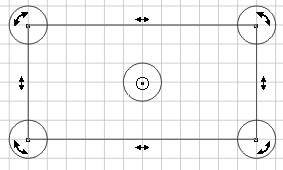 pentru deformare oblică pe verticalăpentru deformare oblică pe orizontalăpentru rotirea obiectului - cele din colţuri (rotirea are loc în jurul celui de-al 9 lea nod –acesta poate fi deplasat, modificându-se astfel centrul de rotaţie)Activitatea de învăţare 5Modulul: Bazele desenării asistate de calculatorTimp de lucru: 30 minObiectivul: O5. Să utilizeze acţiunile standard cu obiecte (gruparea, degruparea, alinierea, distribuirea)Numele elevului...........................Data.....................În cadrul lucrului cu desene (executare, editare, copiere, etc.) de multe ori este necesară definirea obiectelor în cadrul unui grup caracterizat prin anumite proprietăţi sau acţiuni (culoare, tip de linie, ştergere, căutare, etc.) sau dimpotrivă elementele care formează o entitate complexă să fie considerate elemente de sine stătătoare.Acţiunile standard suportate de obiecte sunt:Gruparea – mai multe elemente formează o singură entitate, o anumită acţiune asupra grupului respectiv având efect asupra tuturor elementelor din grupDegrupare – operaţie inversă grupării prin care, un grup este eliminat, elementele sale componenete devenind elemente de sine stătătoare în cadrul desenuluiAlinierea – mai multe elemente ocupă poziţii similare faţă de un reper (o linie în general)Distribuirea – poziţionarea ordonată (la anumite distanţe) a obiectelor unui desen În AutoCAD alinierea are un mecanism mai complicat, doarece nu permite o aliniere directă faţă de un anumit obiect sau limită a spaţiului de desenare ci, permite alinierea prin puncte indicate ale obiectului ce se va alinia (permite însă o aliniere precisă în spaţiu a obiectelor pe care celelalte utilitare nu o pot realiza)FIŞĂ DE LUCRUÎn fiecare dintre utilitarele în care sunt posibile acţiunile standard cu obiecte (Word, CorelDRAW şi AutoCAD) să se execute următoarele operaţii:Să se deschidă un fişier nou care va fi salvat în directorul C:\Exercitii sub denumirea Acţiuni obiecteÎn fiecare fişier să se deseneze următoarele entităţi (fără dimensiuni impuse):Utilizând acţiunea de grupare să se formeze:Un grup triunghi care să înglobeze cele trei laturiUn grup obiecte care să reunească toate cele trei figuri geometriceSă se evidenţieze crearea grupurilor prin acţiunile:Mutare grupului spre stângaModificarea culorii obiectelor în albastruSă se elimine grupul obiecte Reuşita operaţiei se verifică prin:Schimbarea tipului de linie Schimbarea grosimii linieiSchimbarea este posibilă selectând pe rând fiecare figură geometricăSă se realizeze trei variante la alegere de aliniere a celor trei figuri (dreptunghi, cerc, pătrat) faţă de:Limitele spaţiului de desenareUnul dintre obiecteFIŞA DE DOCUMENTARE 1GRUPAREA OBIECTELORÎn WORD:Se selectează obiectele ce vor forma grupulSe selectează din meniul Draw al barei de instrumente DRAW opţiunea Group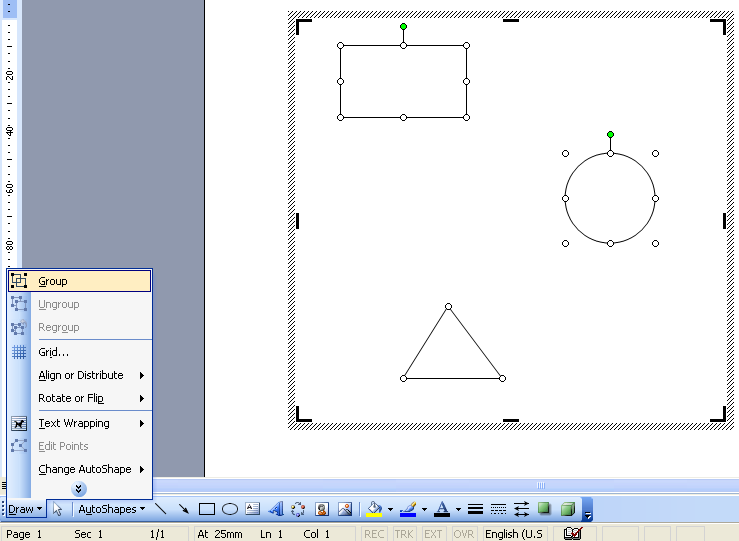 În CorelDRAW:Se selectează obiectele ce vor forma grupulSe selectează subopţiunea Group din submeniul opţiunii ARRANGE a meniului principal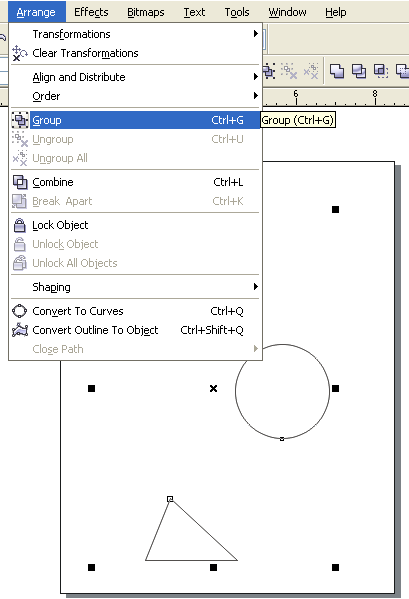 În AutoCAD:Se scrie comanda Group în fereastra CommandÎn fereastra afişată:Se completează numele grupuluiSe selectează opţiunea SelectableSe acţionează butonul NewSe selectează obiectele  care vor forma grupulSe acţionează butonul OK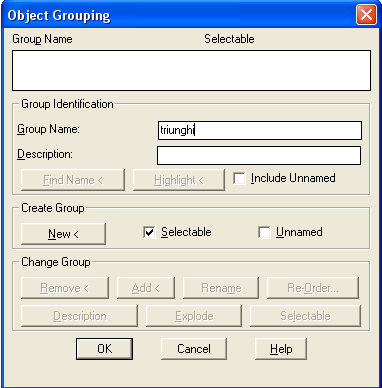 Observaţie: acţiunea de degrupare se desfăşoară cu aceeaşi paşi selectându-se insă de fiecare dată opţiunea inversă Ungroup (pentru Word şi CorelDraw) sau in fereastra Object Grouping se selectează din lista grupurilor (Group Name) numele grupului ce se va elimina şi se acţionează apoi butonul Explode (pentru AutoCAD)FIŞA DE DOCUMENTARE 2ALINIEREA OBIECTELORÎn WORD:Se selectează obiectele ce vor fi aliniateSe selectează din meniul Draw al barei de instrumente DRAW opţiunea Align or DistributeSe selectează alinierea sau distribuirea dorită pentru obiectele selectateDacă este selectată căsuţa de validare Relative to Canvas atunci alinierea se va face faţă de limitele spaţiului de desenareDacă nu este selectată căsuţa de validare Relative to Canvas atunci alinierea se va face faţă de unul din obiectele selectate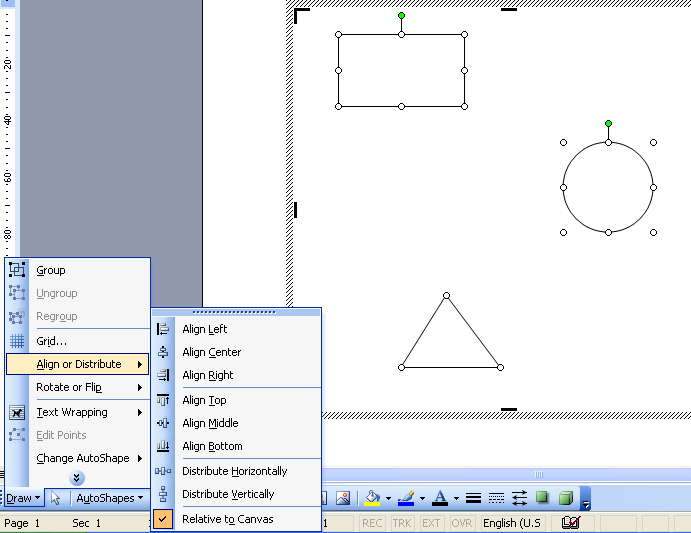 În CorelDRAW:Se selectează obiectelor ce se vor aliniaSe selectează subopţiunea Align and Distribute a opţiunii Arrange a meniului principalSe selectează, din lista afişată, alinierea sau distribuirea dorită (alinierea se face in toate cazurile în raport cu primul obiect desenat)Dacă se doreşte alinierea faţă de alt element (marginile selecţiei, marginile spaţiului de desenare) se va selecta opţiunea Align and Distribute..., iar în fereastra afişată se selectează elementul de aliniere din caseta lista, setându-se aici şi ceilalţi parametri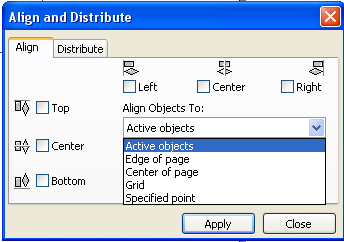 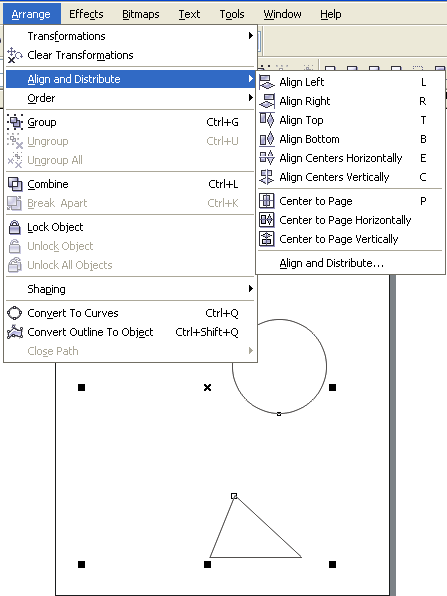 În AutoCAD:Se scrie in fereastra Command instrucţiunea AlignSe selectează obiectul ce va fi aliniatSe indică succesiv:Primul punct de referinţă al alinieriiPoziţia ocupată de acest punct după aliniereAl doilea punct de referinţă al alinierii (dacă nu există se dă un răspuns nul-se acţionează tasta Enter)Poziţia ocupată de al doilea punct după aliniereAl treilea punct de referinţă al alinierii (în cazul unei alinieri de obiecte în spaţiu)Poziţia ocupată de al treilea punct după aliniereSe răspunde pozitiv (Yes) sau negativ (No) dacă se doreşte scalarea obiectului odată cu alinierea:Dacă da – atunci obiectul se scalează astfel incât el să aibe ca extremităţi punctele indicate ca poziţii ale alinieriiDacă nu – elementele obiectului trec prin punctele noii poziţii fără însă să fie extremităţi ale obictului aliniat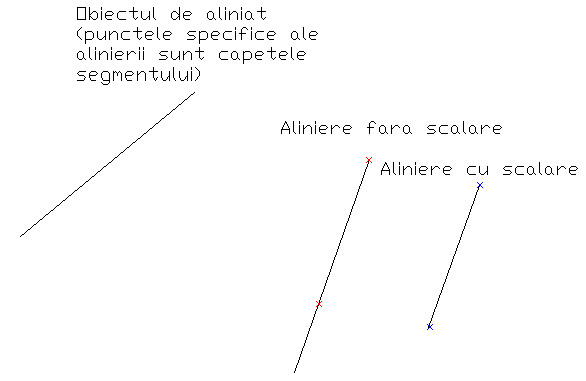 Punctele roşii şi albastre sunt noile poziţii după aliniere ale punctelor specifice ale obiectului (capetele segmentului)Activitatea de învăţare 6Modulul: Bazele desenării asistate de calculatorTimp de lucru: 30 minObiectivul: O7.Să organizeze desene utilizând straturiNumele elevului...........................Data.....................Diferitele elemente ale unui desen pot fi organizate pe straturi (layer-e). Astfel, pentru un desen de ansamblu, fiecare piesă componentă a ansamblului poate fi desenată pe un layer separat; sau la un desen de execuţie al unei piese, liniile de contur ale fiecărei proiecţii, haşurile, cotele pot fi desenate pe layer-e diferite. În acest fel, se poate renunţa oricând la afişarea unuia sau mai multor elemente ale desenului (layer-e).Nu toate utilitarele care permit desenarea cu ajutorul calculatorului pot organiza desenul intr-o structură complexă de acest gen.FIŞĂ DE LUCRURealizaţi urmatoarele operaţii în utilitarele care permit structurarea complexă a desenului:Se lansează în lucru, succesiv, fiecare utilitar Se deschide un fişer nouSe stabilesc limitele formatului A4 (210x297), tip vedere (Landscape)Se definesc unităţile de măsură (milimetri, grade sexagesimale, precizie, etc.) în paşii specifici fiecărui utilitarSe salvează fişierul cu denumirea Straturi în diectorul C :\ExerciţiiObservaţie : Aceşti paşi sunt necesari pentru evaluarea O1, necesar creării cadrului corespunzător unei schiţe (desen) date.Se desenează un cerc cu centrul în mijlocul formatuluiSe crează în noul desen un strat nou, numit Strat suplimentar, caracterizat prin culoare roşie şi netipăribilÎn noul strat se desenează un dreptunghi sub cercul desenat anteriorSe vizualizează desenul pentru evidenţierea setărilor straturilor (opţiunea FILE-PRINT PREVIEW a meniului principal)Se modifică caracteristicile fiecărui strat (vizualizare, blocare, etc.)Se salvează forma finală a fişieruluiFIŞA DE DOCUMENTARE 1SETAREA FORMATULUI DESENULUI În CorelDraw setarea parametrilor 	În AutoCAD setarea parametrilor se realizeză se realizează în fereastra afişată 		după deschiderea unui desen nou, în fereastradupă deschiderea unui desen nou 	afişată  după selectarea opţiunii FILE-PAGE SETUP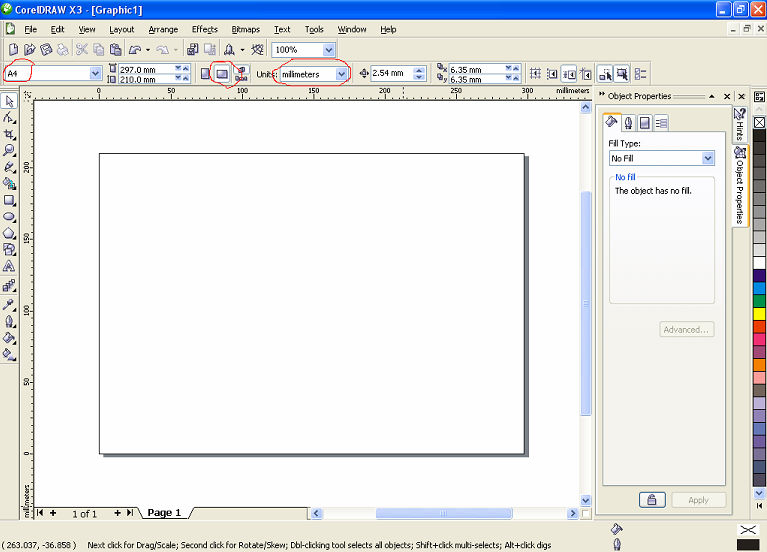 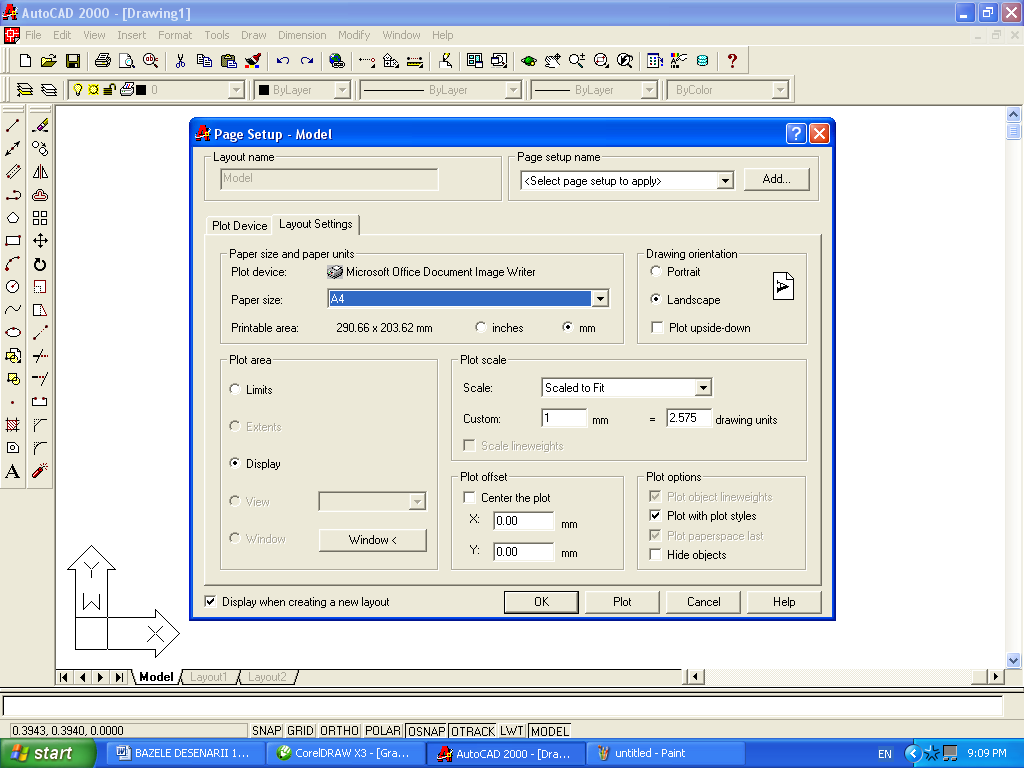 FIŞA DE DOCUMENTARE 2CREAREA STRATURILOR În CorelDRAWSelectarea opţiunii TOOLS-OBJECT MANAGER din meniul principalAfişarea meniului contextual (click dreapta) al ferestrei Object Manager afişată  (fig. 3)Selectarea opţiunii New Layer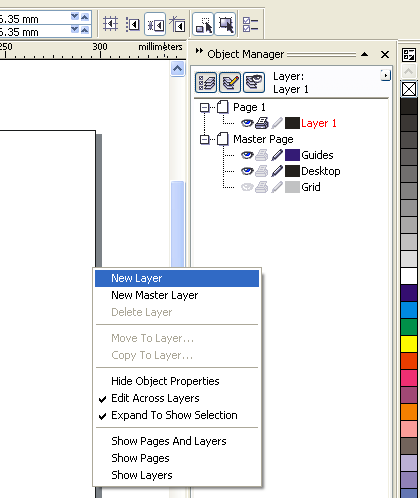 Setarea opţiunilor noului strat (denumire, vizibilitate,culoare,etc.)fig. 1, fig. 2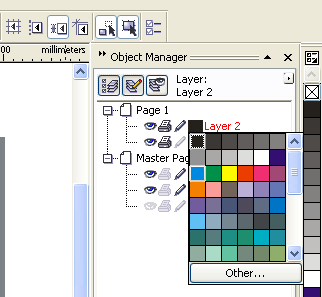 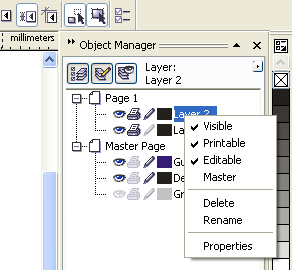 Fig. 1					Fig. 2				Fig. 3În AutoCADSelectarea opţiunii FORMAT-LAYER a meniului principalÎn fereastra Layer Properties Manager se acţionează butonul New, după care se modifică corespunzător setările (nume, culoare,etc.)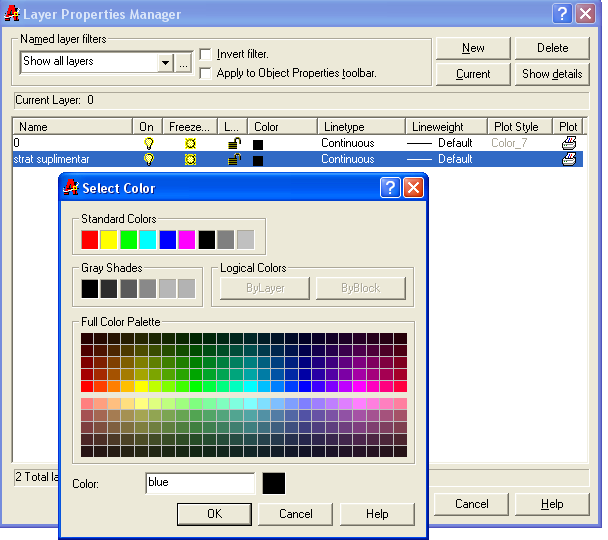 FIŞĂ DE EVALUARESTRUCTURAREA DESENULUIModulul: Bazele desenării asistate de calculatorTimp de lucru: 50 minObiectivul: O8. Să realizeze un desen utilizând straturi de desenareNumele elevului...........................Data.....................Deschideţi cele doua aplicaţii studiate: AutoCAD şi CorelDraw  (5p)În AutoCAD:Deschideţi fişierul C:\ teste\ straturi.dwg				                                     (5p)Creaţi un nou strat numit Strat1, avand culoarea roşie, tipul de linie întreruptă şi grosimea liniei 0,30 (10p)Mutaţi condensatoarele pe noul strat (10p)Afişaţi succesiv numai condensatoarele apoi, numai rezistenţele şi reveniţi la afişarea întregii scheme (5p)Salvaţi desenul în fişierul C:\ teste\ straturi_modificat.dwg (5p)În CorelDRAW:Creaţi un fişier nou (5p)Importaţi desenul C:\ teste\ straturi.dwg (5p)Degrupaţi schema pe elemente (fiecare rezistenţă sau condensator să fie element individual) (10p)Creaţi un strat nou numit Rezistenţe, în care să mutaţi toate rezistenţele (10p)Refaceţi schema după modelul alăturat: (10p)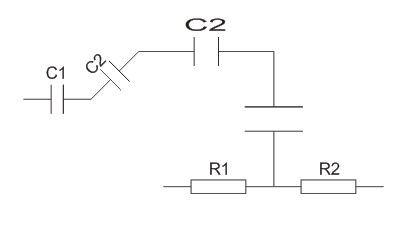 Afişaţi  succesiv porţiunea schemei cu rezistenţe, apoi cea cu condensatoare (5p)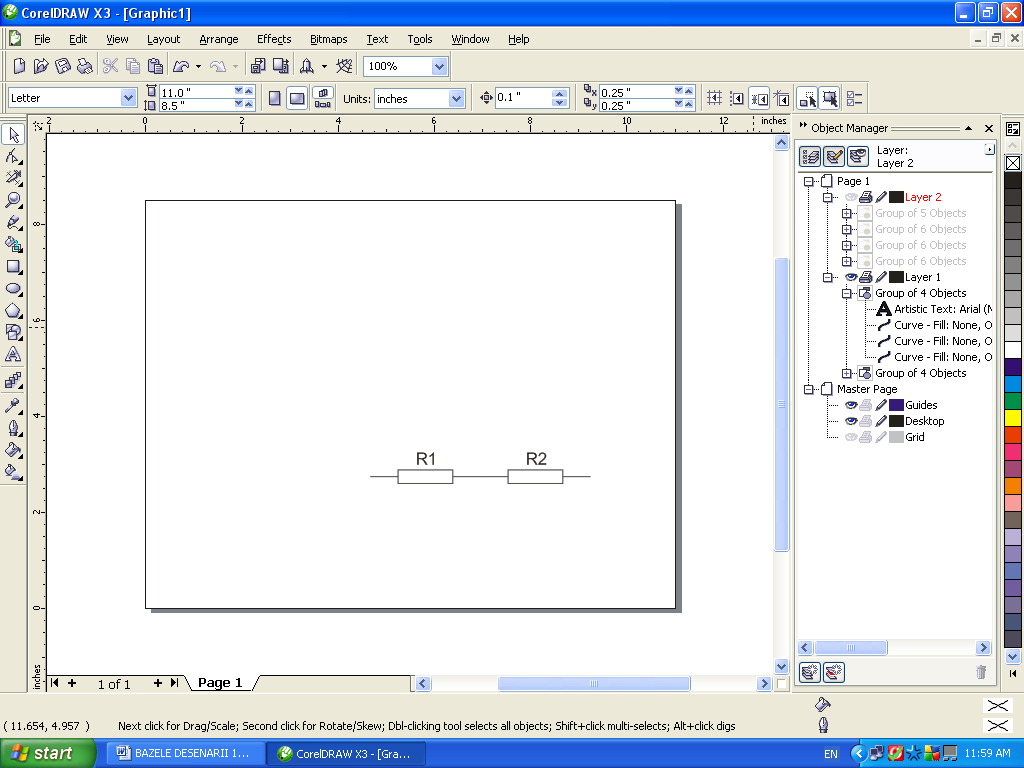 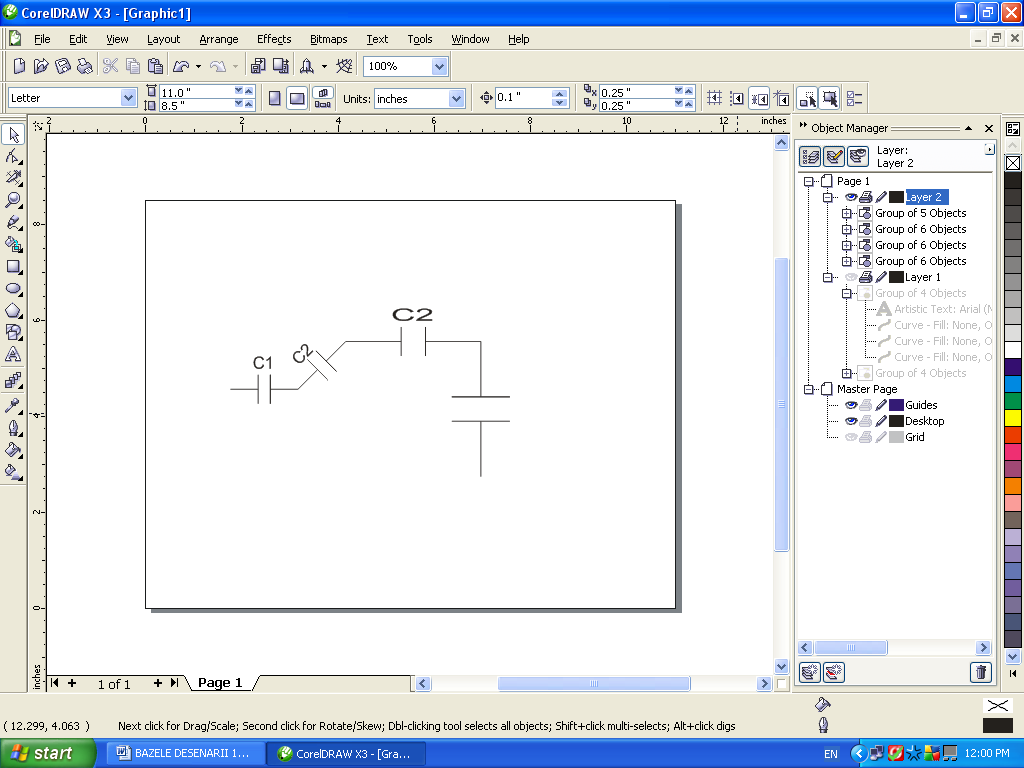 Salvaţi desenul în fişierul C:\ teste\ straturi_modificat.cdr (5p)Se acordă 10 puncte din oficiu.Activitatea de învăţare 7Modulul: Bazele desenării asistate de calculatorTimp de lucru: 20 minObiectivul: O8.Să insereze text în desene   Numele elevului...........................Data.....................Toate utilitarele care permit desenarea cu ajutorul calculatorului au şi un mecanism mai simplu sau mai complex de introducere a textului în cadrul desenului.Complexitatea mai mare sau mai mică este dată de capacitatea mecanismului de:Creare a unui stil nou (propriu) de text Introducerea caracterelor speciale (care nu pot fi introduse direct de la tastatură)Scrierea în format multillinie (tip paragraf)Introduceea textului în orice situaţie (poziţie, înclinare, mărime, culoare, etc)Posibilitatea creării şi formatării tabelelorPreluarea textului din alt utilitar, ş.a.m.d.Toate cele patru utilitare luate ca exemplu permit introducerea textului. Din punct de vedere al complexităţii se poate considera următoarea clasificare:FIŞĂ DE LUCRUÎn fiecare dintre utilitarele în care este posibilă introducerea textului în desene (Paint, Word, CorelDRAW şi AutoCAD) să se execute următoarele operaţii:Se va lansa în execuţie utilitarul respectivSe va deschide fişierul C:\Exercitii\Schiţă cotatăSe va completa desenul cu textele următoare:Se va salva desenul în acelaşi director cu numele Schita text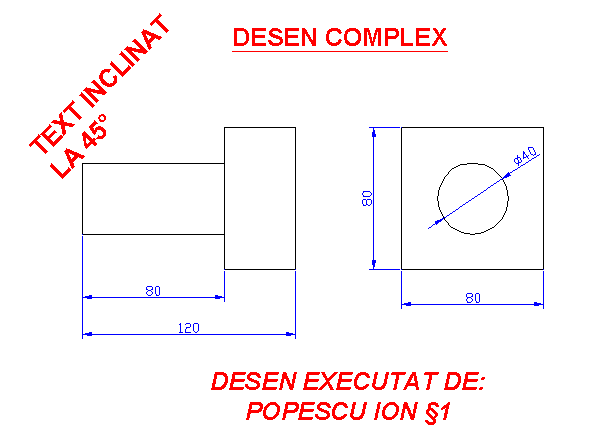 	FIŞĂ DE DOCUMENTAREIntroducerea textului în WORD:Acţiunea ce trebuie realzată este de a introduce textele date, nu intr-o pagină normală Word ci, în cadrul unui desen (în obiectul special pentru desenare denumit  Canvas). Această acţiune este posibilă numai cu introducerea în suprafaţa respectivă a unor elemente grafice cărora li se va adăuga textul dorit (dacă se doreşte ascunderea formelor respective, după introducerea textului se va modifica proprietatea lor-culoarea liniei de trasare a formei).Operaţiile sunt posibile utilizând bara de instrumente de desenare (Draw) şi bara de instrumente de formatare a textului (Formatting)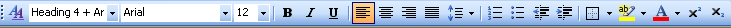 									Margini de	Culoare Culoare									celule tabel	  fond	 caractere									vizibile	   text	     text										Identarea										textului -ascendentă											 -descendentăStilul	       Tipul de         Marimea     Modul     Tipul         Distanţa  Marcatoritextului     caracter        caracterului   textului:     alinierii      dintre    -numerici-ingroşat    -la stânga   rânduri  -geometrici					-înclinat     -la centru					-subliniat   -la dreapta						       -totalăObservaţie:Înclinarea textului într-un element grafic poate fi numai de 900 sau 2700, deşi elementul poate fi rotit cu orice unghi (textul nu îl urmează)Introducerea textului în AutoCAD:În AutoCAD este posibilă introducerea textului in două variante:Pe o singura linie (single line text)Tip  paragraf (multiline text)Amîndouă pot fi accesate din meniul principal, opţiunea DrawDe fapt, diferenţa dintre ele nu constă în numărul liniilor de text introduse (ambele pot introduce text pe o singură linie sau pe mai multe linii), ci în numărul mult mai mare de posibilităţi de lucru (formatare imediată a textului) oferite de tipul paragraf.Pentru această variantă se parcurg următorii paşi:Se acceesează acţiunea (Draw-Text-Multiline Text)Se indică colţurile opuse ale ferestrei care va conţine textul (click stînga mouse sau mai precis prin introducerea coordonatelor punctelor)În fereastra afişată se scrie textul şi se formateazăSe acţionează butonul OkSubfereastra de setare a caracterelor: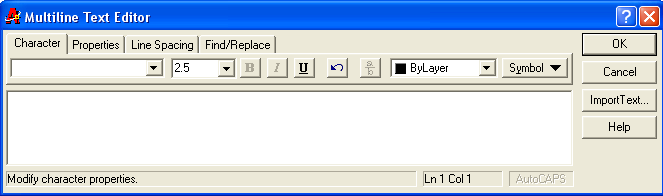 Tipul de caracter	Marimea	Modul	  Buton	Culoare	Introducere			Caracterului	textului  anulare	caracter	caractere						  Acţiune			specialeSubfereastra de setare a proprietăţilor textului: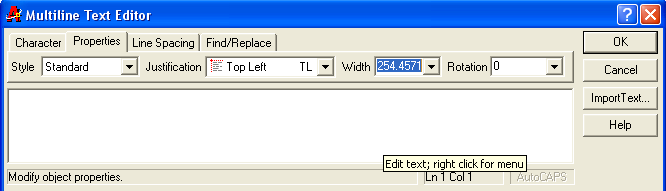 Stilul textului			Alinierea textului	Lăţimea		Înclinarea textului							casetei textSubfereastra de setare a liniilor textului: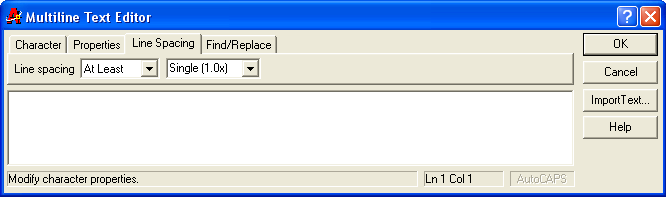 Subfereastra de căutare şi înlocuire într-un text: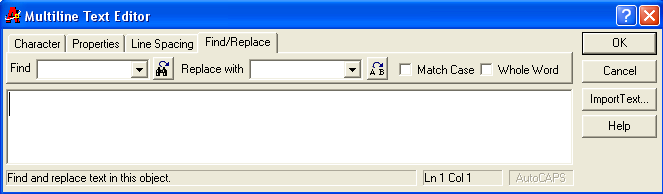 Cuvântul căutat	Buton de	Cuvântul	Buton		Criterii de căutare:(de înlocuit)		căutare	înlocuitor	de		-diferenţă (literă mare-mică)							Înlocuire	-caută numai cuvinte întregiIntroducerea textului în CorelDRAW: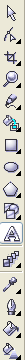 În CorelDRAW este posibilă introducerea textului in două variante:Artistic –are mai multe posibilităţi de formatare de tip WordArt din WordTip  paragraf -text clasic Amîndouă pot fi accesate din bara de instrumenteDupă selectarea instrumentului Text diferenţierea celor două tipuri se face prin modul diferit de introducere in suprafaţa desenului:Cu un simplu click stanga pentru textul artisticCu indicare cu mouse-ul a colţurilor opuse a casetei text tip paragrafCa şi la celelalte instrumente, după selectarea instrumentului text, bara de proprietăţi afişează caracteristicile pentru text:coordonatele primului colţ				     dimensiunea	formatareaal casetei text	buton pentru scară inegală	     caracterului	caracterelordimensiunile 		înclinarea  Copiere	    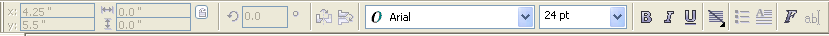 scării caracterului	textului      în oglindă    Tipul	       Modul   Alinierea  Edita-   -orizontală			         -orizontală     caracterului     textului  textului    rea   -verticală			         -verticală					    textuluiLucrul cu texte poate fi declanşat şi din opţiunea Text a meniului principal:Cele mai uzuale operaţii posibile cu ajutorul acestui meniu sunt: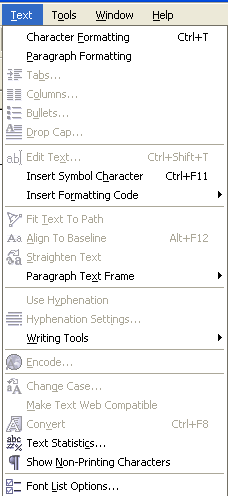 Formatarea caracterelorFormatarea paragrafelor:-alinierea în paragraf-scrierea pe coloane a textului-marcatori de linii-primul caracter cu format specialCaseta de editare a textuluiInserarea caracterelor specialeFormatări specialeAliniază textului la o curbă existentă în desenRealiniază un text a cărui poziţionare a      caracterelor a fost schibată la linia de bază (forma iniţială)Afişarea (sau nu) a casetelor paragrafelor            Instrumente text (corectare gramaticală, înlocuire a greşelilor de ortografie,etSchimbarea tipului caracterelor (litera mare-mică, etc.)Introducerea textului în Paint:În Paint introducerea textului este un mecanism foarte limitat comparativ cu celealte utilitare prezentate.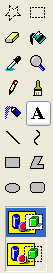 Introducerea textului se realizează cu ajutorul instrumentului Text  din bara cu instrumenteLa partea inferioară a barei sunt pictogramele prin care utilizatorul optează pentru varianta în care caseta textului: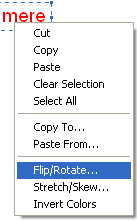 -acoperă fundalul-nu acoperă fundalulSetările şi modificările (destul de restrânse) sunt posibile cu ajutorul barei de instrumente Fonts şi a meniului contextual (click dreapta pe textul selectat)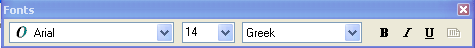 Activitatea de învăţare 8Modulul: Bazele desenării asistate de calculatorTimp de lucru: 30 minObiectivul: O9. Să introducă cote în deseneNumele elevului...........................Data.....................Pentru un desen (schiţă) tehnic cotarea este o operaţie esenţială deoarece, ea transmite informaţiile despre dimensiunile elementelor, abaterile dimensionale şi de poziţie, calitatea suprafeţei, etc.Din aceste cauze lipsa cotelor într-un desen este de neacceptat. Utilitarele profesionale asigură prin mecanisme speciale realizarea aceastei operaţii. Continuând comparaţia între  programele alese pentru exemplificarea desenării asistate de calculator, în privinţa cotării avem următoarea situaţie:O cotă este un element complex al desenului fiind formată din mai multe componente:Pentru a modifica componente ale cotei aceasta trebuie degrupată. Acţiunea se realizează:În AutoCAD prin instrumentul Explode al barei de instrumente Modify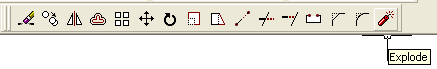 În CorelDRAW prin subopţiunea Break Linear Dimension Apart a opţiunii Arrange a meniului principal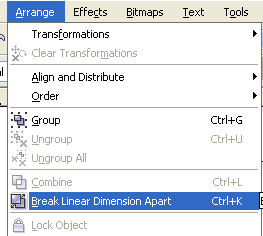 FIŞĂ DE LUCRUÎn fiecare dintre utilitarele în care este posibilă cotarea (Word, CorelDRAW şi AutoCAD) să se execute următoarele operaţii:Se va lansa în execuţie utilitarul respectivSe va deschide fişierul C:\Exercitii\SchiţăSe va completa desenul cu cotele următoare: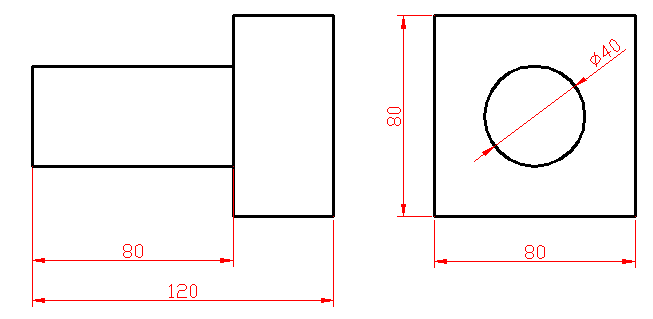 Să se salveze desenul completat în directorul C:\Exercitii cu denumirea de Schita cotataFIŞĂ DE DOCUMENTARECotarea în WORD:Cum s-a prezentat anterior Word-ul nu are un mecanism specializat de cotare dar, utilizând instrumentele de desenare se poate cota un desen simplu (operaţia bineînţeles este greoaie şi necesită timp)Astfel o cotă poate fi introdusă desenând:liniile ajutătoare cu instrumentul Line al barei de instrumente Drawlinia de cotă cu instrumentul Arrow al barei de instrumente Drawtextul cotei cu instrumentul Text Box al barei de instrumente DrawBineînţeles acestea vor fi modificate pentru a corespunde desenului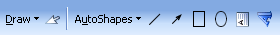 Cotarea în AutoCAD:Se utilizează instrumentele specifice ale barei de instrumente Dimension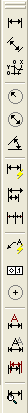 Cotarea liniară (pe orizontală sau pe verticală)Cotarea aliniată (paralelă cu elementul cotat)Cotarea prin coordonatele punctului specificatCotarea razelorCotarea diametrelorCotarea unghiurilorCotarea rapidă (prin selecţia subopţiunilor asigură cotarea oricărui element)Cotarea cu aceeaşi bază (aceeşi linie ajutătoare stângă)Cotarea continuă (liniile ajutătoare ale cotelor vecine se suprapun)Introducerea liniilor de indicaţieIntroducerea toleranţelor unei coteMarcarea centrului unui cercModificarea cotei (poziţie, înclinare, etc.)Modificarea alinierii textului coteiReactualizarea cotelor (după modificarea unor parametri ai acestora)Crearea unui stil propriu de cotare (sau modificarea stilului curent)După selectarea tipului de cotă vor fi parcurşi paşii ceruţi de program (selectarea elementului cotat, locul liniei de cotă, al textului, conţinutul textului cotei, etc.)Cotarea în CorelDRAW:Se utilizează ca şi în AutoCAD instrumentele specifice subopţiunii Dimension Tool a opţiunii Curve Flyout a barei de instrumente: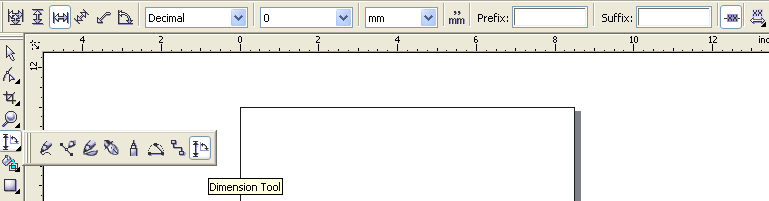 După poziţionarea cotei:Se acţionează tasta F12 pentru deschiderea ferestrei Outline Pen în care se pot adăuga săgeţi la extremităţile liniei de cotă (sau alt element grafic)Pentru introducerea caracterelor speciale (pentru diametru ø, unghi 0, etc.) cota este divizată în elemente componente (prin operaţia indicată la începutul  prezentarii activităţii de învăţare), iar apoi textul este editat prin inserarea caracterelor speciale.Activitatea de învăţare 9Modulul: Bazele desenării asistate de calculatorTimp de lucru: 40 minObiectivul: O10.Să editeze desene complexeNumele elevului...........................Data.....................Mecanismele de editare ale desenului sunt absolut necesare executării desenelor complexe, deorece prin instrumentele lor permit:executarea automată (de calculator) a unor părţi din desenescăderea timpului de lucruacurateţe mare a desenuluioperaţii imposibile sau care ar necesita un volum foarte mare dacă ar fi executate cu instrumentele standardLa fel ca şi în cazul altor mecanisme de lucru, în funcţie de complexitatea lor (numărul şi precizia operaţiilor executate), se poate face o categorisire a utilitarelor luate ca exemplu:FIŞA DE LUCRU nr. 1În fiecare dintre utilitarele studiate să se execute următorii paşi:Să se lanseze în lucru utilitarul respectivSă se deschidă desenul C:\Exercitii\EditareSă se completeze desenul prin copiere în oglindă orizontală şi verticalăSă se creeze o copie a obiectului rotită cu 450Să se creeze o copie a obiectului obţinut care:Să aibe aceeaşi axă de simetrie orizontalăSă aibe dimensiuni duble (centrul figurii rămâne acelaşi)Să se creeze o copie a obiectului deformată astfel incât, laturile verticale să fie inclinate cu 450 spre stânga şi latura inferioară să rămână în aceeaşi poziţieSă se salveze desenul cu denumirea C:\Exercitii\Editare completăExemplu:- Desen iniţial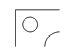 - Desen după oglindire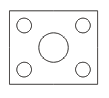 - Desen după copiere şi rotire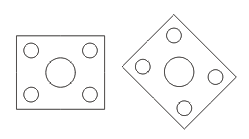 - Desen după copiere şi scalare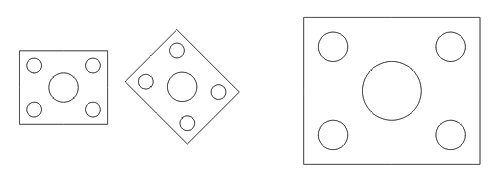 - Desen după copiere şi deformare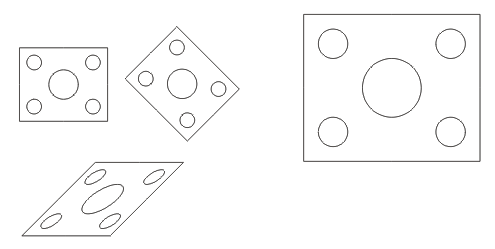 FIŞĂ DE DOCUMENTAREEditarea desenului în WORD:Ca şi celelalte operaţii grafice şi editarea desenelor se realizează cu ajutorul opţiunilor meniului Draw.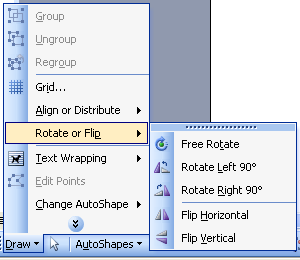 Rotire liberă (cu orice unghi, dar fără posibilitate de introducere a valorii unghiului, deci imprecisă)Rotire la stânga cu 900Rotire la dreapta cu 900Oglindire faţă de axa verticalăOglindire faţă de axa orizontalăObservaţie:Pentru a crea figura prin oglindire se vor realiza trei copii ale desenului dat, iar acestea se vor oglindi corespunzător, după care se vor reuni într-o singură figură.Editarea desenului în Paint:Operaţiile de editare impuse se regăsesc în submeniul opţiunii Image a meniului principal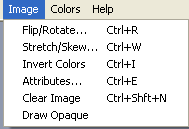 		Flip/Rotate –Oglindire/Rotire		Strech/Skew - Scalare/DeformareFereastra Flip/Rotate: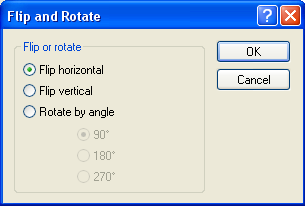 Oglindire faţă de axa verticalăOglindire faţă de axa orizontalăRotire cu unghiul selectatFereastra Strech/Skew: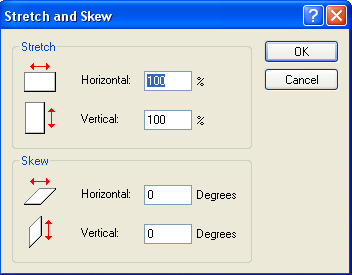 	Scalare pe orizontală	Scalare pe verticală	(cu scările introduse în casetele corespunzătoare)	Deformare pe orizontală	Deformare pe verticală(cu unghiurile introduse în casetele corespunzătoare)Editarea desenului în AutoCAD:Numeroasele operaţii puse la dispoziţie de utilitar pot fi accesate din bara de instrumente Modify (ele pot fi accesate şi din submeniul opţiunii Modify al meniului principal, sau prin scrierea cuvintelor cheie corespunzătoare în fereastra Command)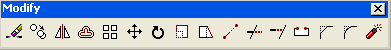 Ştergere elemente (Erase)Copiere (Copy)Oglindire (Mirror)Desenare paralele (cercuri concentrice) (Offset)Copiere ordonată (rectangulară sau polară) (Array)Mutare (Move)Rotire (Rotate)Scalare (Scale)Deformare (Stretch)Modificarea lungimii unui element  (Lengthen)Decupare element (în raport cu alte elemente) (Trim)Extindere element (până la intersecţia cu alt element) (Extend)Decupare element (între două puncte) (Break)Teşire muchii (Chamfer)Racordare muchii (Fillet)Divizare a unui obiect complex în elemente componente (Explode)După declanşarea acţiunii se vor selecta opţiunile dorite sau se vor introduce valorile cerute.Editarea desenului în CorelDRAW:Şi CorelDRAW-ul pune la dispoziţia utilizatorului instrumentele necesare editării unui desen. Ele pot fi selectate fie din bara de proprietăţi ale instrumentului de selecţie, fie din submeniul Transformations al opţiunii Arrange a meniului principal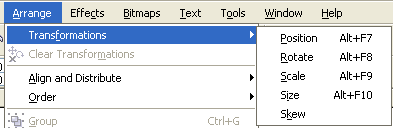 La selectarea oricărei opţiuni se deschide o fereastra proprie acţiunilor de editare:Fereastra Transformations în varianta Position: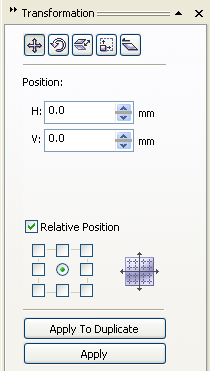 	Butoanele de selectare a transformărilor	Poziţia pe orizontală      Poziţia pe verticală	Opţiunea de poziţionare relativă (dacă caseta este selectată) – noile coordonate se calculează faţă de coordonatele actuale ale centrului obiectului (sau ale nodului selectat)	Acţiunea se aplică unei copii a obiectului	Acţiunea se aplică obiectului selectatFereastra Transformations în varianta Rotation: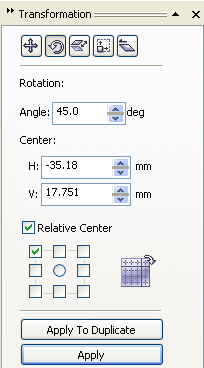 	Unghiul de rotire (sensul pozitiv este sensul trigonometric)Fereastra Transformations în varianta Scalare şi Oglindire: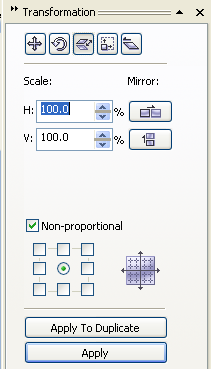 Valoarea scării de transformare pe orizontală          Valoarea scării de transformare pe verticală	Oglindirea după axa de simetrie verticală	Oglindire după axa de simetrie orizontală	Scară diferită pentru direcţia orizontală şi cea verticală (în cazul selectării casetei)Fereastra Transformations în varianta Mărime (Size):Se modifică dimensiunile dreptunghiului de încadrare a obiectului cu valorile indicate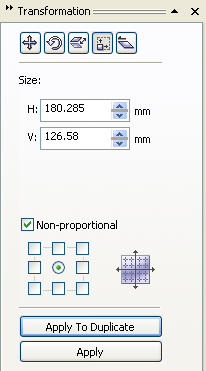 	Valoarea noii dimensiuni pe orizontală       Valoarea noii dimensiuni pe verticalăFereastra Transformations în varianta Deformare (Skew):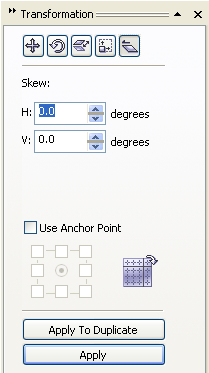 			Unghiul de deformare pe direcţia orizontală		Unghiul de deformare pe direcţia verticală(sensul pozitiv este cel trigonometric)Activitatea de învăţare 10Modulul: Bazele desenării asistate de calculatorTimp de lucru:  30 minObiectivul: O11. Să ploteze deseneNumele elevului...........................Data.....................În numeroase cazuri este necesară prezentarea pe suport material (hârtie) a conţinutului unui fişier (mai ales în cazul unor desene, reprezentări grafice).Din acest motiv toate utilitarele prezintă instrumente mai complexe sau mai simple de tipărire a desenelor. În cazul utilitarelor specifice desenării asistate de calculator termenul de imprimare (tipărire) este înlocuit cu cel de plotare. Sistemul de plotare are următoarele avantaje:Permite tipărirea unor formate foarte mari (A2, A1, A0)Precizie superioară în redarea desenuluiBraţul de scriere a plotterului tipăreşte în ambele sensuri de parcurgere (şi de la dreapta la stânga)În cazul tuturor utilitarelor declanşarea tipăririi de realizează:Cu ajutorul opţiunii PRINT (PLOT pentru AutoCAD) a submeniului FILE a meniului principalCu ajutorul butonului PRINT (PLOT pentru AutoCAD) a barei de instrumente STANDARD (mai puţin Paint-ul)Cu combinaţia de taste CTRL+P (scurtătură)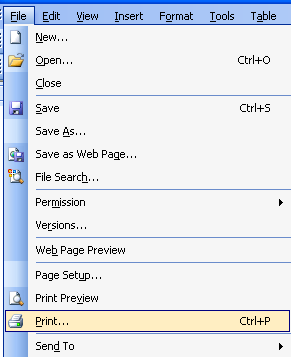 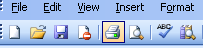 După executarea oricărei variante se afişează o fereastră specifică pentru setarea parametrilor necesari tipăririi.Observaţie:Înaintea acţiunii de tipărire este indicată o previzualizare a ceea ce se doreşte să se tipărească (pentru aprecierea gradului în care ceea ce se va tipări concordă cu ceea ce s-a dorit a se realiza)Acţiunea poate fi realizată:Cu opţiunea PRINT PREVIEW a submeniului FILE a meniului principalCu butonul PRINT PREVIEW a barei de instrumente STANDARD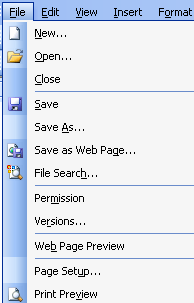 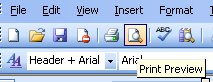 Moduri de previzualizare a spaţiului de lucru înaintea tipăririiÎn fereastra care se va afişa este prezentat spaţiul de lucru care va fi tipărit(Exemplu fereastră de previzualizare în CorelDRAW)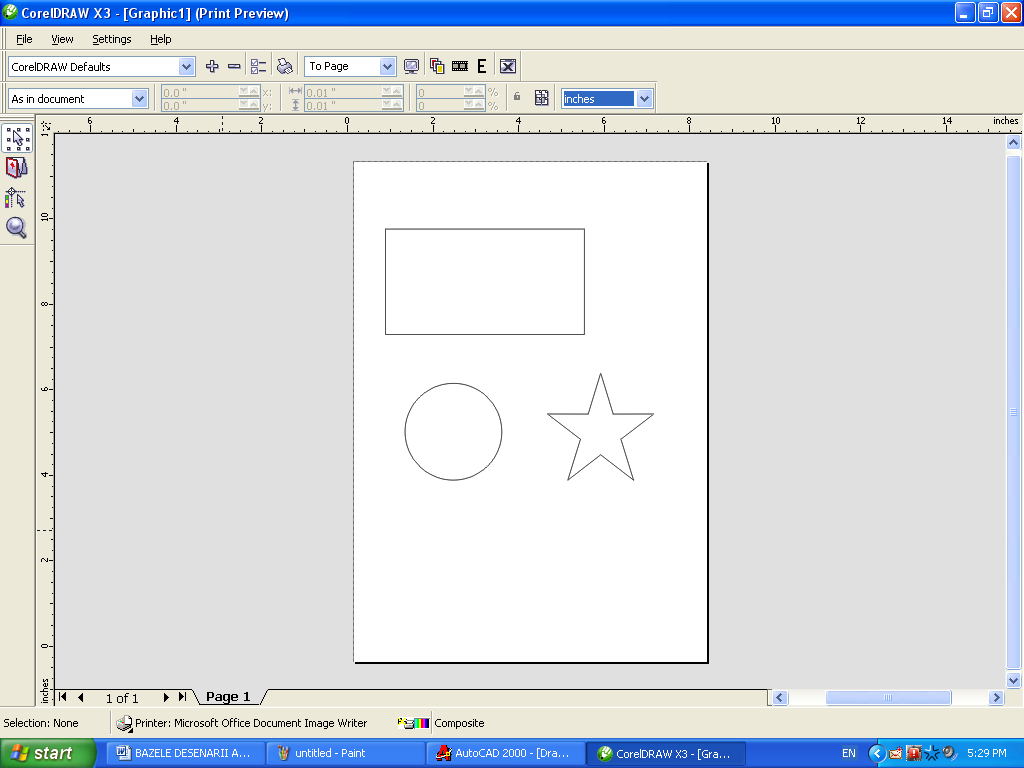 În fiecare utilitar acţiunile sunt asemănătoare sau chiar identice, diferenţele fiind relativ nesemnificative.FIŞĂ DE LUCRUSă se execute următoarele acţiuni:Se lansează în lucru cele patru utilitare prezentateÎntr-un format nou, se desenează un dreptunghi (culoare contur roşie), un cerc (culoare contur verde şi culoare umplere galben) şi o stea (culoare contur albastru)Se va tipări conţinutul fişierului astfel:Formatul de tipărire să conţină întreg desenul şi cu margini de maxim 20 mmCâte un exemplar alb-negru, aşa cum apar elementele în paginăCâte un exemplar alb-negru, în care să apară numai dreptunghiul şi steauaCâte două exemplare colorImagina tipărită să se salveze într-un fişier Tipărire.prn care apoi, va fi tipărit la o imprimantă disponibiăDesenul va fi împărţit în patru părţi egale care vor fi tipărite separat, în final prin lipire obţinându-se desenul completExemplu desen: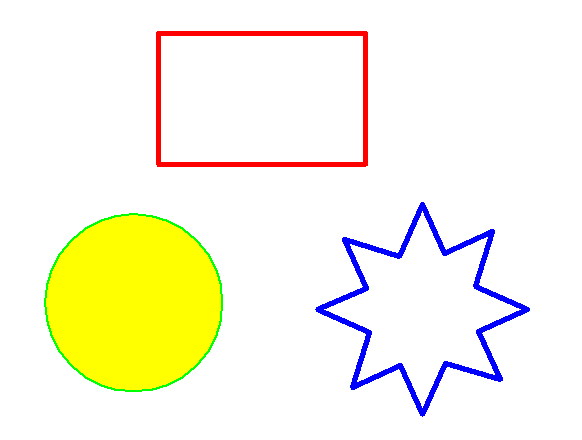 FIŞĂ DE DOCUMENTARE Tipărirea în WordFereastra de previzualizareaFereastra de previzualizare din Word are următoarea componenţă:Butonul de declanşare a imprimăriiButonul de mărire-micşorare a imaginiiButonul de afişare a unei singure paginiButonul de afişare a mai multor paginiFactorul de scalare al imaginiiButonul de afişare (sau nu) a riglei									Butonul de punere automată în paginăButonul de vizualizare maximă (pe întreg ecranul)Butonul de închidere a ferestrei de previzualizare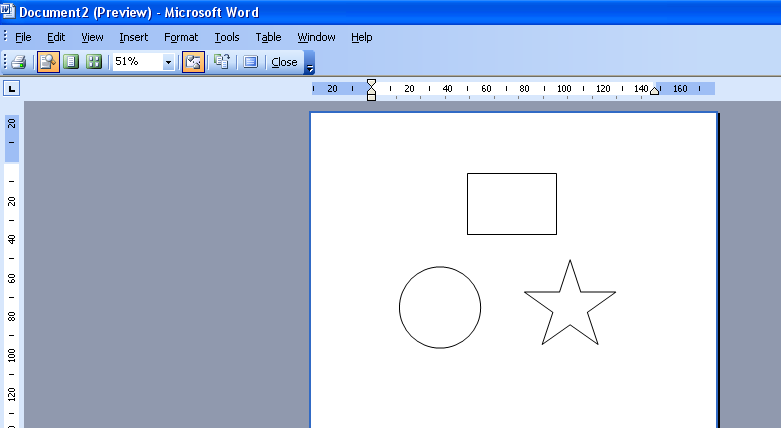 Suprafaţa de lucru tipăribilă		Fereastra de setare a parametrilor tipăririiImprimanta în lucru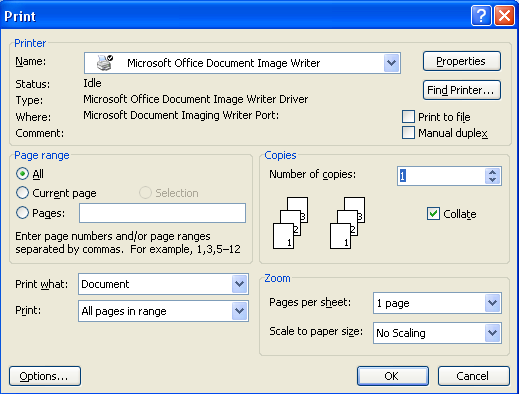 Paginile ce vor fi tipărite:-toate (All)-cea curentă (în care se află cursorul)-paginile înscrise în caseta text alăturatăNumărul copiilorModul de realizare a copiilor(set după set sau toate copiile unei pagini)Ce se tipăreşte (conţinutul documentului, setările lui, etc.)Paginile care se vor tipări din cele setate la Page range-toate-cele impare									-cele pareTipărirea în PaintFereastra de previzualizareaButonul de declanşare a tipăririi	Butonul de vizualizare a paginii următoare (dacă documentul are mai multe pagini)Butonul de vizualizare a paginii anterioare (dacă documentul are mai multe pagini)	Butonul de afişare a câte două pagini pe ecran		Butonul de mărire a imaginii			Butonul de micşorare a imaginii				Butonul de închidere a ferestrei de previzualizare							Spaţiul tipăribil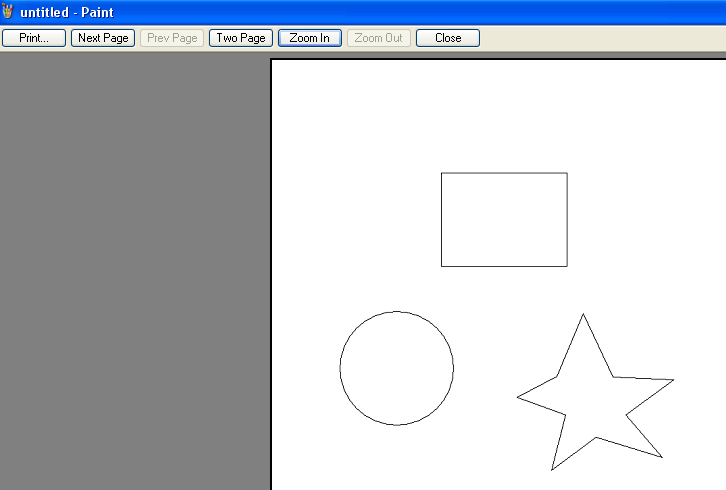 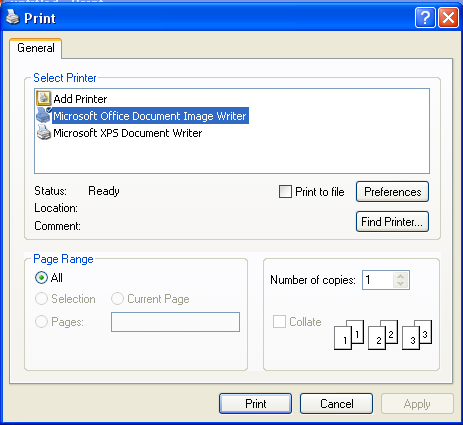 Fereastra de setare a parametrilor tipăririiAre o formă mai simplă, iar elementele componente prin care se realizează setările în vederea tipăririi sunt identice sau analoage cu cele din Word.Tipărirea în CorelDRAWFereastra de previzualizareaCaseta de selectare a stilului de tipărire	Butoanle de adăugare (+) sau eliminare (-) a unui stil de tipărire		Buton pentru setarea opţiunilor de tipărire (afişează fereastra de tipărire)			Buton de declanşare a tipăririi				Instrumentul cu efect de lupă (identic cu cel al programului)					Previzualizare pe întreg ecranul (Full screen)Descompunerea în nuanţele componente culorilor standard de tipărire (cyan-magenta-galben-negru)Buton de inversare a culorilor (ca la negativul foto)Butonul de copiere în oglindă a desenului de tipărit	Buton de închidere al ferestrei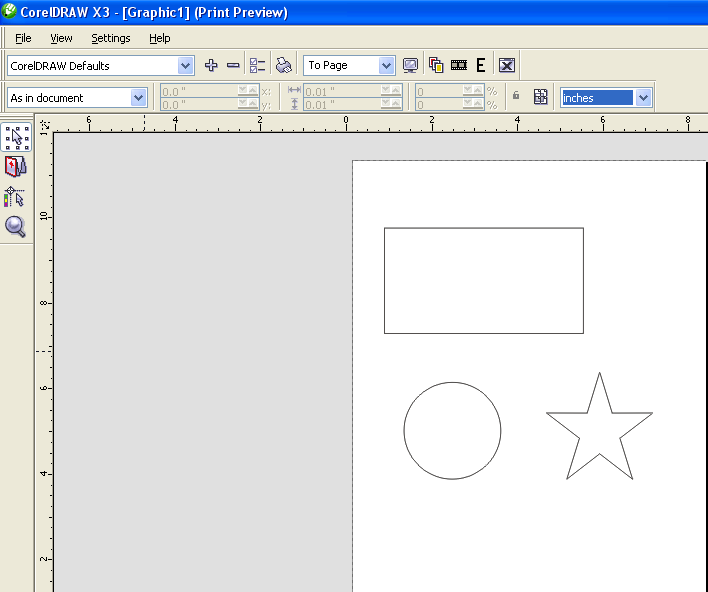 Caseta cu modul de aliniere a obiectelor pentru tipărire (nu are efect în desenul propriu-zis)Coordonatele şi dimensiunile suprafeţei de tipărireScara tipăririi (pe orizontală, respectiv pe verticală)Buton de uniformizare a degradeului în cazul alegerii variantei de tipărire cu nuanţe cenuşii (grayscaleButon pentru tipărirea pe porţiuni 												a desenuluiInstrumentul de selecţie (poate fi selectat numai tot desenul de tipărit)Instrumentul de impunere a marcajelor pentru tipărire în format ce va suferi o pliere (modul de pliere se setează dintr-o subfereastră a ferestrei de tipărire)Instrumentul de marcare a suprafeţei tipăribile (dacă nu se folosesc instrumentele de   pe bara de proprietăţi)Instrumentul lupăFereastra de setare a parametrilor tipăririiDatorită multiplelor setări posibile în vederea tipăririi, fereastra cuprinde la rândul ei mai multe subferestre:Subfereastra GeneralCuprinde elemente asemănătoare (identice) cu fereastra Word de tipărire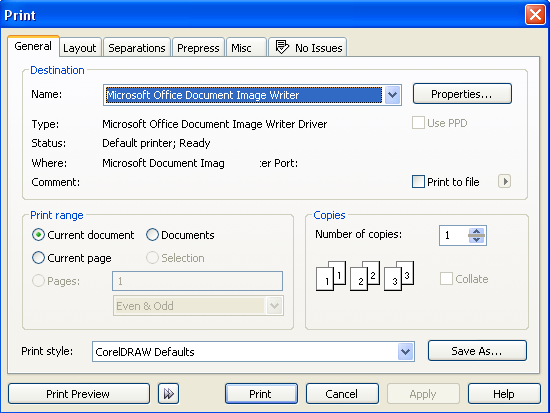 Subfereastra LayoutPoziţionarea obiectelor în vederea tipăririi (nu are efect pentru desenul propriu-zis):-identic ca în desen -scalat să încapă pe întreaga pagină-cu anumite poziţionări (ex: centrul paginii)Setarea ariei de tipărit de tip dreptunghiulară (prin coordonate şi dimensiuni)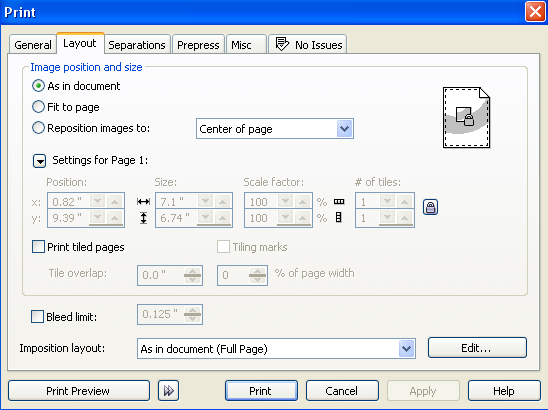 Setarea numarului de linii de caroiaj care vor împărţi suprafaţa în cazul tipăririi pe bucăţi Tipărirea pe bucăţi a desenului (când dimensiunea desenului depăşeşte mărimea formatului de tipărire)Setarea marcatorilor de împăturire a desenului tipăritButon de setare (previzualizare) a modului de tipărire în cazul formatelor pliateButon pentru afişarea ferestrei de previzualizareButon de previzualizare în această fereastrăSubfereastra SeparationsConţine elemente de setare mai fină a variantelor de palete de culori pentru tipărirea desenelor (prin descompunerea în componentele de bază prezentate şi în cazul ferestrei Preview)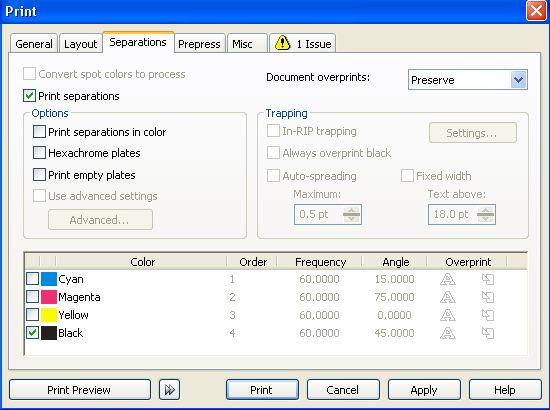 Permite combinarea a câte 2-4 culori de bază sau a separaţiei lor (selectarea unei singure culori)Subfereastra Prepress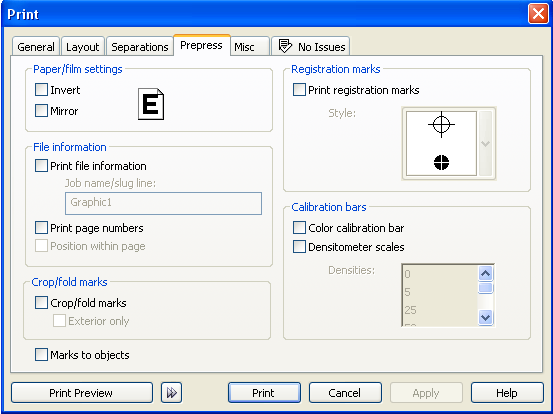 Elementele principale prezentate în fereastra PreviewTipărire pe:-negativ-cu imagine oglindităInformaţii despre fişier Tipărire număr paginăSetarea degradeurilor de culoare (grayscale)Subfereastra MiscPermite setări referitoare la ceea ce se va tipări şi ceea ce nu se va tipări din desenCasetele care sunt selectate impun tipărirea elementelor respective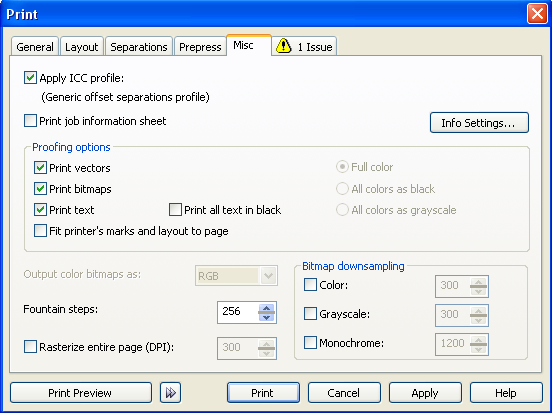 Modul de tipărire a culorilor:-color-alb-negru-nuanţe de cenuşiuModul de tipărire a unei imagini bitmap:-nr de paşi pentru tipărira unei umpleri graduale-conversia documentului în format bitmap cu rezoluţia specificată (DPI)Impune o anumită rezoluţie pentru imaginile bitmap în funcţie de varianta de culoare de tipărire aleasă (color, nuanţe cenuşii, alb-negru)Subfereastra IssuesPrezintă lista erorilor de tipărire depistată de program în urma setărilor şi afişează indicaţii pentru remedierea lorTipărirea în AutoCADFereastra de previzualizareaFereastra de previzualizare în AutoCAD prezintă numai imaginea care va fi tipărită, ea neavând elemente de realizare a unor setări sau acţiuni.Părăsirea ferestrei Plot Preview se face prin acţionarea tastei Esc.Fereastra de setare a parametrilor tipăririiAceastă fereastră conţine două subferestre necesare setărilor în vederea tipăririi.Subfereastra Plot Devices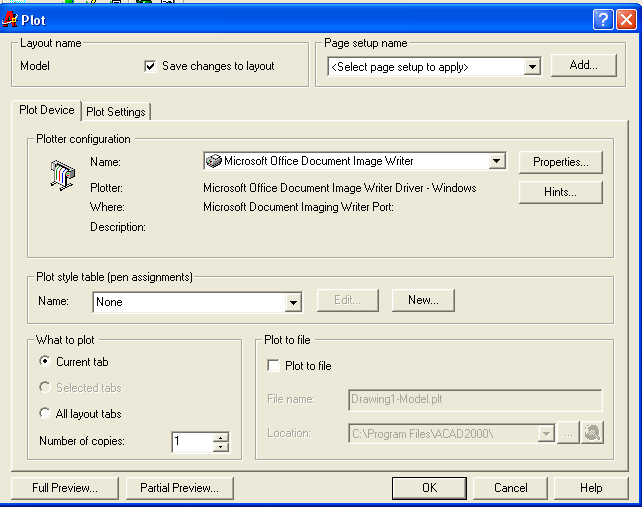 Casetă combo de selectare a imprimantei ce va fi utilizată pentru tipărireButon pentru setarea caracteristicilor imprimanteiCasetă combo de selectare a stilului de tipărireButoane de modificare (Edit) sau creare  (New) a unui stil de tipărireSetările în cazul tipăririi intr-un fişier, tipărire la imprimantă facându-se mai târziu (salvare într-un fişier de tip .prn)Numărul copiilor tipăriteDomeniul de tipărire (ce se va tipări)Butoane de afişare a ferestrei de previzualizareButonele (de declanşare-OK, renunţare-Cancel sau cerere de informaţii-Help) plotăriiSubfereastra Plot SettingsSalvarea setărilor (vor fi utilizate la o tipărire ulterioară a spaţiului de lucru)Numele setului de setări (cu buton de adăugare la biblioteca de setări)Formatul şi dimensiunile spaţiului de tipărire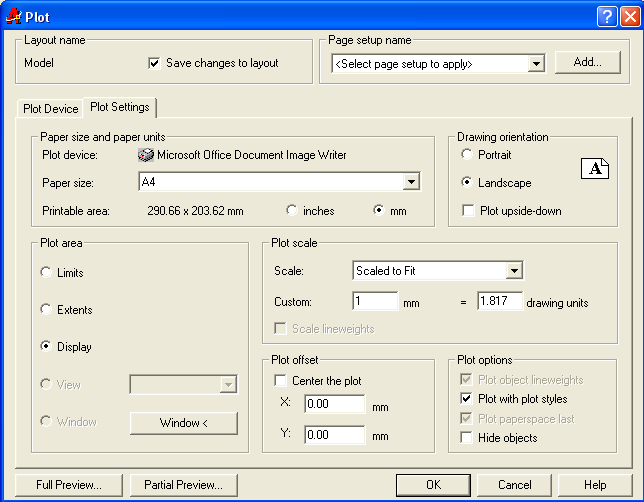 Poziţionarea formatului de tipărire:-portret -vedereScara de tipărire a desenuluiOpţiuni ale plotăriiDefinirea suprafeţei de plotare prin coordonatele centrului eiDomeniul de tipărit:				-spaţiul cuprins de limitele 	desenului (date de utilizator în timpul desenării)-spaţiul ce cuprinde strict ceea ce s-a desenat-spaţiul vizualizat pe ecranul monitorului-spaţiul indicat-spaţiul cuprins într-o fereastră indicată pe desen de utilizator (se va acţiona butonul Window)Activitatea de învăţare 11Modulul: Bazele desenării asistate de calculatorTimp de lucru: 80 minObiectivul: O12. Să selecteze utilitarul cel mai adecvat cerinţelor impuse de un desen datNumele elevului...........................Data.....................Toate utilitarele care permit desenarea cu ajutorul calculatorului prezintă instrumente comune, dar şi instrumente proprii care le diferenţiază. Astfel, când trebuie executat un desen cu ajutorul calculatorului trebuie făcută mai întâi o analiză a paşilor necesari şi a instrumentelor implicate în acest proces. După completarea acestei liste se trece la o analiză temeinică a utilitarelor avute la dispoziţie şi ales unul care să:poată pune la dispoziţia utilizatorului instrumentele necesare realizării desenului datasigure precizia şi acurateţea impusă desenuluinecesite un timp cât mai redus pentru rezolvarea cerinţelor problemeicompatibilitatea desenului cu acţiunile ulterioare executării lui (prelucrarea în continuare cu un alt program, utilizarea lui în diverse scopuri, etc.)Această operaţie este deosebit de importantă şi trebuie tratată cel puţin cu aceeaşi seriozitate ca şi realizarea propriu-zisă deoarece, în cazul unei analize greşite sau superficiale, după realizarea desenului se poate constata că produsul nu corespunde scopului propus.Exemple:pentru realizarea unei reclame (cu impunere de anumită precizie a graficii) nu este de dorit desenarea cu AutoCAD-ul ci ar fi de dorit selectarea CorelDRAW-ului, care are mecanisme mai puternice pentru aspectul estetic.pentru realizarea unui desen de precizie mare este clar că va fi selectat AutoCAD-ul, care are cele mai bune mecanisme în acest sensdacă desenul realizat va fi supus ulterior unei prelucrari artistice şi nu are elemente grafice de precizie (dimensiunile nu sunt strict impuse) ar fi de dorit ca el să fie executat în PaintNu este posibilă o ierarhizare iniţială a utilitarelor, dar cerinţele unei probleme concrete pot pune la dispoziţia utilizatorului criteriile de departajare a lor.Observaţie:După cum s-a precizat la începutul materialului alegerea celor patru utilitare a fost aleatoare şi din anumite puncte de vedere nu o alegere perfectă.Orice profesor poate schimba în funcţie de condiţiile şi cerinţele concrete oricare dintre utilitarele prezentate (privind actualitatea şi posibilităţile ulterioare de utilizare ar fi mai indicat de prezentat ca utilitare de desenare Flash, Adobe PhotoShop, etc.).FIŞĂ DE LUCRUDându-se desenul următor, să se execute următorii paşi:să se selecteze utilitarul cel mai adecvat pentru realizarea desenului (selectarea va fi demonstrată prin prezentarea a cel puţin trei criterii potrivit cărora utilitarul respectiv este optim)să se execute desenul în utilitarul selectatsă se execute desenul în celelate utilitare prezentatesă se argumenteze în final pe baza celor 4 desene dacă alegerea a fost corectă. Se vor compara:concordanţa desenului cu modelul (dacă au fost realizate toate elementele grafice)realizarea preciziei impusetimpul de lucru aferent în utilitarul respectivîndeplinirea cerinţelor suplimentare (cele nelegate direct de realizarea elementelor grafice)alte criterii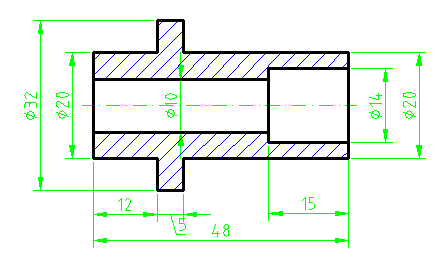 9. SOLUŢIONAREA ACTIVITĂŢILORÎn spiritul lucrurilor prezentate, rezolvarea problemelor din cadrul activităţior de învăţare au fost înregistrate sub forma unor filme care să poată fi folosite în cadrul orelor.Pentru testul de verificare este prezentată şi varianta clasică a rezolvării.Activitatea de învăţare 1Modulul: Bazele desenării asistate de calculatorTimp de lucru:  20 minObiectivul: O1. Să execute operaţiile de bază cu fişiereDenumirea filmului: C:\Exercitii\Rezolvare fişiereActivitatea de învăţare 2Modulul: Bazele desenării asistate de calculatorTimp de lucru: 100 minObiectivul: O2.Să deseneze figuri de bază utilizând facilităţile utilitarelor   Denumirea filmului: C:\Exercitii\Rezolvare desenare obiecteActivitatea de învăţare 3Modulul: Bazele desenării asistate de calculatorTimp de lucru:  20 minObiectivul: O3 Să realizeze modificarea proprietăţilor obiectelor desenelorDenumirea filmului: C:\Exercitii\Rezolvare proprietati obiecteActivitatea de învăţare 4Modulul: Bazele desenării asistate de calculatorTimp de lucru:  15 minObiectivul: O4. Să copieze, să mute, să elimine, să deformeze un obiect Denumirea filmului: C:\Exercitii\Rezolvare editari simpleActivitatea de învăţare 5Modulul: Bazele desenării asistate de calculatorTimp de lucru: 30 minObiectivul: O5. Să utilizeze acţiunile standard cu obiecte (gruparea, degruparea, alinierea, distribuirea)Denumirea filmului: C:\Exercitii\Rezolvare gruparea si aliniereaActivitatea de învăţare 6Modulul: Bazele desenării asistate de calculatorTimp de lucru: 30 minObiectivul: O7.Să organizeze desene utilizând straturi Denumirea filmului: C:\Exercitii\Rezolvare lucrul cu straturi (Exerciţiu din FIŞA DE LUCRU)Denumirea filmului: C:\Exercitii\Rezolvare test straturi (TEST DE EVALUARE)Soluţiile exerciţiilor testului:Se utilizează scurtăturile de pe desktop, taskbar sau Start-All programms-...În AutoCADFile-Open-selectare cale (Look in)-selectare fişier sau alte varianteFormat-Layer-buton New-setare parametriSelectarea condensatoarelor, acţionarea butonului Properties din bara de instrumente Standard, în fereastra afişată, modificarea stratului (proprietatea Layer)Modificarea proprietăţii vizibilitate a straturilor respective (ON-OFF) fie din caseta straturilor din bara de instrumente Object Properties, fie din fereastra de lucru cu straturi (deshisă şi la punctul II2)File-Save as-selectare cale (Look in)-scrierea noului nume al fişierului (File name)În CorelDRAWFile-NewFile-Import-selectare cale (Look in)-selectare fişier-click buton Import-inserare in paginăSelectare schemă-click dreapta pe centrul schemei-selectarea opţiunii Ungroup-selectarea succesivă a elementelor fiecărui obiect (condensator sau reziatenţă)-la fiecare selecţie click dreapta pe centrul ei-selectarea opţiunii GroupSelectarea opţiunii Tools-Object Manager-în fereastra afişată click dreapta-selectarea opţiunii New layer-completarea denumirii stratului-mutarea rezistenţelor pe noul strat  cu Cut si PasteActivarea modului de aliniere la obiecte prin bifarea opţiunii View-Snap to object-crearea noii scheme prin mutarea obiectelor în fiecare strat prin nodul de legătură dintre eleSelectarea/deselectarea proprietăţii vizibilitate ,fie prin acţionarea pictogramei corespunzătoare din dreapta numelui stratului, fie prin meniul contextual al stratului, din fereastra Object ManagerFile- Save- selectare cale (Look in)-scrierea numelui noului fişier (File name)Activitatea de învăţare 7Modulul: Bazele desenării asistate de calculatorTimp de lucru: 20 minObiectivul: O8.Să insereze text în desene Denumirea filmului: C:\Exercitii\Rezolvare introducerea textului Activitatea de învăţare 8Modulul: Bazele desenării asistate de calculatorTimp de lucru: 30 minObiectivul: O9. Să introducă cote în deseneDenumirea filmului: C:\Exercitii\Rezolvare cotareaActivitatea de învăţare 9Modulul: Bazele desenării asistate de calculatorTimp de lucru: 40 minObiectivul: O10.Să editeze desene complexeDenumirea filmului: C:\Exercitii\Rezolvare editare deseneActivitatea de învăţare 10Modulul: Bazele desenării asistate de calculatorTimp de lucru:  30 minObiectivul: O11. Să ploteze deseneDenumirea filmului: C:\Exercitii\Rezolvare tiparirea desenelorActivitatea de învăţare 11Modulul: Bazele desenării asistate de calculatorTimp de lucru: 80 minObiectivul: O12. Să selecteze utilitarul cel mai adecvat cerinţelor impuse de un desen datDenumirea filmului: C:\Exercitii\Rezolvare selectare utilitarBibliografieIonel Simion				AutoCAD 2006 pentru ingineriIvan Mykytyn				Îmbunătăţirea activităţilor de învăţareLaviniu Aurelian Bădulescu,		Iniţiere în CorelDRAWSorin Matei, Emilia Ioana BădulescuSherry Kinkoph, 				Microsoft Office XP în imaginiJennifer FultonRamona Cristina Pachef		Metode de cercetare în educaţieAcest material a fost elaborat prin finanțare Phare în proiectul de Dezvoltare instituțională a sistemului de învățământ profesional și tehnicNoiembrie 2008Acest material a fost elaborat prin finanțare Phare în proiectul de Dezvoltare instituțională a sistemului de învățământ profesional și tehnicNoiembrie 2008Ing. Nela Al-DerweshProf. Gradul I, Colegiul Tehnic „Iosif Siliman” BrasovIng. Nicoleta Mirela BlemoviciProf. Gradul I, Colegiul Tehnic „Mircea Cristea” BrasovIng. Isabela CealîcuProf. Gradul II, Grupul Şcolar Industrial „Electroputere” CraiovaIng. Gabriel JiducProf. Gradul I, Colegiul Tehnic „Dimitrie Leonida” BucureştiCUPRINSCUPRINS1. Introducere42. Competenţe specifice63. Obiective74. Informatii pentru profesor84.1. Fişa de rezumat  a modulului105. Fişa de rezumat a activităţii116.Glosar (listă de termeni, cuvinte cheie)127. Informatii pentru elevi137.1. Consideraţii generale137.2. Model de cercetare în educaţie138. Activitati de invatare18Activitate de învăţare 1 18Activitate de învăţare 226Activitate de învăţare 331Activitate de învăţare 437Activitate de învăţare 541Activitate de învăţare 647Activitate de învăţare 751Activitate de învăţare 856Activitate de învăţare 960Activitate de învăţare 1067Activitate de învăţare 11789. Soluţii de activitate9. Soluţii de activitate8010.Bibliografie10.Bibliografie83CompetenţeObiectiveActivităţi de învăţareTemeC1. O1.A1,....C1. O2.A2, ...C1. O11.A10, ....C2. O1.A1, ...C2. O2.A2, ...C2. O3.A3, ....C2. O4.A4, ....C2.      O11.A10, ....C3.O5.A5, ....C3.O6.A, ...C3.O7.A6, ....C3.O8.A7, ....C3.O9.A8, ...C3.O10.A9, ...C3.O11.A10, ...C3.O12.A11, ....Titlul modululuiTitlul modululuiTitlul modululuiTitlul modululuiTitlul modululuiTitlul modululuiTitlul modululuiNumele elevului:Data începerii:Data finalizării:CompetenţeCompetenţeActivitate de învăţareActivitate de învăţareData îndepliniriiData îndepliniriiVerificatDenumirea sau altă precizare referitoare la activitatea de învăţareDenumirea sau altă precizare referitoare la activitatea de învăţareData la care obiectivul învăţării a fost îndeplinitData la care obiectivul învăţării a fost îndeplinitSemnătura profesoruluiCompetenţa 1Competenţa 1Activitatea de învăţare 1(Fişa de lucru, Fişa de documentare,Fişa de evaluare)Activitatea de învăţare 1(Fişa de lucru, Fişa de documentare,Fişa de evaluare)Competenţa 1Competenţa 1Competenţa 1Competenţa 1Competenţa 2Competenţa 2Competenţa 2Competenţa 2Competenţa 2Competenţa 2Competenţa 3Competenţa 3Competenţa 3Competenţa 3Competenţa 3Competenţa 3Competenţa 3Competenţa 3CompetenţăActivitate de învăţareObiectivele învăţăriiRealizatDetalii referitoare la competenţa care se dezvoltă.Denumirea sau alte precizări referitoare la activitatea de învăţareObiectivul(ele) activităţii de învăţareAceastă activitate   va …Data la care obiectivul învăţării a fost îndeplinitDetalii referitoare la competenţa care se dezvoltă.Comentariile elevuluiDe exemplu:Ce le-a plăcut referitor la subiectul activităţii.Ce anume din subiectul activităţii li s-a părut a constitui o provocare.Ce mai trebuie să înveţe referitor la subiectul activităţii.Ideile elevilor referitoare la felul în care ar trebui să-şi urmărească obiectivul învăţării.Comentariile elevuluiDe exemplu:Ce le-a plăcut referitor la subiectul activităţii.Ce anume din subiectul activităţii li s-a părut a constitui o provocare.Ce mai trebuie să înveţe referitor la subiectul activităţii.Ideile elevilor referitoare la felul în care ar trebui să-şi urmărească obiectivul învăţării.Comentariile elevuluiDe exemplu:Ce le-a plăcut referitor la subiectul activităţii.Ce anume din subiectul activităţii li s-a părut a constitui o provocare.Ce mai trebuie să înveţe referitor la subiectul activităţii.Ideile elevilor referitoare la felul în care ar trebui să-şi urmărească obiectivul învăţării.Detalii referitoare la competenţa care se dezvoltă.Comentariile profesoruluiDe exemplu:Comentarii pozitive referitoare la ariile în care elevul a avut rezultate bune, a demonstrate entuziasm, s-a implicat total, a colaborat bine cu ceilalţi.Ariile de învăţare sau alte aspecte în care este necesară continuarea dezvoltării.Ce au stabilit elevul şi profesorul că ar trebui să facă elevul în continuare luând în considerare ideile elevului despre cum le-ar plăcea să-şi urmeze obiectivele învăţării.Comentariile profesoruluiDe exemplu:Comentarii pozitive referitoare la ariile în care elevul a avut rezultate bune, a demonstrate entuziasm, s-a implicat total, a colaborat bine cu ceilalţi.Ariile de învăţare sau alte aspecte în care este necesară continuarea dezvoltării.Ce au stabilit elevul şi profesorul că ar trebui să facă elevul în continuare luând în considerare ideile elevului despre cum le-ar plăcea să-şi urmeze obiectivele învăţării.Comentariile profesoruluiDe exemplu:Comentarii pozitive referitoare la ariile în care elevul a avut rezultate bune, a demonstrate entuziasm, s-a implicat total, a colaborat bine cu ceilalţi.Ariile de învăţare sau alte aspecte în care este necesară continuarea dezvoltării.Ce au stabilit elevul şi profesorul că ar trebui să facă elevul în continuare luând în considerare ideile elevului despre cum le-ar plăcea să-şi urmeze obiectivele învăţării.CAD-Computer Aided Design (proiectare asistată de calculator) Layer-Strat în care pot fi desenate anumite părţi din desene mai complexe, părţi care au comune culoarea, tipul de linie folosit etc.Desene prototip (template)-Desene în care sunt predefinite elemente de bază, cum ar fi unităţile de măsură, culorile, tipurile de linie. Sunt folosite ca elemente iniţiale pentru un desen nou. Fişierele sunt salvate cu extensia .dwt în AutoCAD..dwg-Extensia unui fişier desen (drawing) creat de AutoCAD.cdr-Extensia unui fişier creat de CorelDrawColimator-Cursor care apare pe ecran sub forma a două linii care se intersecteazăObiect-Element grafic de bază al unui desen obţinut în urma unei singure comenziCotare-Măsurarea şi marcarea pe desen a dimensiunii unei entităţiMeniu contextual-Meniul afişat la acţionarea butonului dreapta al mouse-uluiGrid-Caroiajul (sistemul de linii orizontale şi verticale) care uşurează poziţionarea în desenGuidelines-Sistem de linii ajutătoare în vederea alinierii obiectelor (spre deosebire de grid nu sunt echidistante şi nu acoperă întreg formatul)Snap-Sistemul care permite alinierea automată a obiectelor la un anumit sistem (grid, alte obiecte, linii ajutătoare)UtilitarulWordPaintCorelDrawAutoCADPosibilitatea alegerii unui anumit şablon pentru un fişier nouDaNuDaDa             UtilitarulSistemulAutoCADCorelDRAWWordPaintGridF. bunF. bunBunSlabSnapF. bunF. bunBunInexistentSistem coordonateF. bunBunInexistentBun         SistemulUtilitarulGridGridSnapSnapSistem de coordonate         SistemulUtilitarulactivareSetareActivaresetareSistem de coordonateAutoCADClick stanga pe butonul Grid din bara de stareClick dreapta pe butonul Grid din bara de stareClick stanga pe butonul Snap din bara de stareClick stanga pe butonul ObjectSnap corespunzător din bara de stareCarteziene sau polare, în spaţiu, cu inhibarea sau nu a deplasării cursoruluiCorelDRAWOpţiunea meniului principal View-Show GridOpţiunea meniului principal View- Grid and Ruler SetupOpţiunea meniului principal View-Snap to Grid (Object, Guidelines)Opţiunea meniului principal View-Snap to Objects SetupCarteziene plane, cu afişarea punctului de mouse şi deplasării acestuiaWordOpţiunea Grid a barei de instrumente DrawOpţiunea Grid a barei de instrumente DrawOpţiunea Grid a barei de instrumente DrawOpţiunea Grid a barei de instrumente DrawNu existăPaintOpţiunea meniului principal View-Zoom-Large Size şi apoi Opţiunea meniului principal View-Zoom-Show GridNu existăNu existăNu existăCarteziene plane, cu afişarea punctului de mouse şi deplasării acestuiaUtilitarulWordPaintCorelDrawAutoCADComplexitatea mecanismului de modificare a proprietăţilor obiectelor desenului dat (acţiunile permise)MedieNu existăMareFoarte mare                    UtilitarulPosibilitatearealizării obiectivuluiWordPaintCorelDrawAutoCADGruparea-DegrupareaDANUDADAAliniereaDANUDADADistribuireaDANUDANUUtilitarulWordPaintCorelDrawAutoCADPosibilitatea realizării obiectivuluiNUNUDADAUtilitarulWordPaintCorelDrawAutoCADComplexitatea mecanismului de introducere a textuluiMare (nu toate cerinţele de introducere a textului pot fi realizate în formatul desen)MicăFoarte mareFoarte mareUtilitarulWordPaintCorelDrawAutoCADExistenţa mecanismului de cotareNU (dar se poate cota un desen utilizând facilităţile standard de desenare)NUDA(mecanismul are însă acţiuni limitate)DA(mecanismul este complex putând asigura orice operaţie necesară cotării)UtilitarulWordPaintCorelDrawAutoCADComplexitatea mecanismului de editare al desenului (acţiunile permise)Mică:-rotaţie (900,-900, liberă)-oglindire (numai în jurul axelor de simetrie)Medie:-rotaţie (900,-900, 1800)-oglindire (numai în jurul axelor de simetrie)-deformare cu orice unghi-scalare cu orice scarăMare-rotaţie precisă cu orice unghi-oglindire (numai în jurul axelor de simetrie)-deformare cu orice unghi-scalare cu orice scarăFoarte mare-rotaţie precisă cu orice unghi-scalare cu orice scară-oglindire (faţă de orice axă)-deformare (nu însă proporţională)-multe alte operaţii